О внесении изменений в Территориальную программу государственных гарантий бесплатного оказания гражданам медицинской помощи на территории Пензенской области на 2021 год и на плановый период 2022 и 2023 годов, 
утвержденную постановлением Правительства 
Пензенской области от 29.12.2020 № 946-пП (с последующими изменениями)В целях приведения нормативного правового акта в соответствие 
с действующим законодательством, руководствуясь Законом Пензенской области от 22.12.2005 № 906-ЗПО "О Правительстве Пензенской области" 
(с последующими изменениями), Правительство Пензенской области 
п о с т а н о в л я е т:1. Внести в Территориальную программу государственных гарантий бесплатного оказания гражданам медицинской помощи на территории Пензенской области на 2021 год и на плановый период 2022 и 2023 годов (далее - Программа), утвержденную постановлением Правительства Пензенской области от 29.12.2020 № 946-пП "О Территориальной программе государственных гарантий бесплатного оказания гражданам медицинской помощи на территории Пензенской области на 2021 год и на плановый период 2022 и 2023 годов" 
(с последующими изменениями), следующие изменения:1.1. В разделе 2 "Перечень заболеваний (состояний) и перечень видов, форм и условий предоставления медицинской помощи, оказываемой гражданам без взимания с них платы за счет средств бюджетных ассигнований бюджета Пензенской области и средств бюджета Территориального фонда обязательного медицинского страхования Пензенской области" Программы:1.1.1. Подпункт 2.3.5 пункта 2.3 изложить в новой редакции согласно приложению № 1 к настоящему постановлению;1.1.2. подпункт 2.3.7 пункта 2.3 изложить в новой редакции согласно приложению № 2 к настоящему постановлению;1.1.3. абзац восьмой подпункта 2.3.8 пункта 2.3 изложить в следующей редакции:"компьютерной томографии - 3 044,19 рубля; ";1.1.4. абзац девятнадцатый  подпункта 2.3.8 пункта 2.3 изложить 
в следующей редакции:"Нормативы финансовых затрат на один случай экстракорпорального оплодотворения в медицинских организациях (за исключением федеральных медицинских организаций) составляют 95 868,47 рубля.";1.1.5. подпункт 2.3.11 изложить в новой редакции согласно приложению № 3 к настоящему постановлению;1.1.6. в подпункте 2.4.1 пункта 2.4  таблицу "Перечень и объем видов высокотехнологичной медицинской помощи, не включенной в базовую программу обязательного медицинского страхования, финансовое обеспечение которых осуществляется за счет средств бюджета Пензенской области 
в 2021 году"  изложить в следующей редакции:"Перечень и объемвидов высокотехнологичной медицинской помощи, не включеннойв базовую программу обязательного медицинского страхования,финансовое обеспечение которых осуществляется за счетсредств бюджета Пензенской области, в 2021 году1.2. Пункт 4.1 раздела 4 "Задание по обеспечению государственных гарантий бесплатного оказания гражданам медицинской помощи за счет средств бюджетов всех уровней" Программы изложить в следующей редакции:"4.1. Объемы стационарной медицинской помощи, финансируемой 
за счет бюджетных ассигнований соответствующих бюджетов:1.3. В разделе 5 "Порядок и условия предоставления медицинской помощи, в том числе сроки ожидания медицинской помощи, оказываемой в плановой форме, в том числе сроки ожидания оказания медицинской помощи 
в стационарных условиях, перечень мероприятий по профилактике заболеваний и формированию здорового образа жизни, осуществляемых в рамках Программы" Программы: 1.3.1. подпункт 5.2.8 пункта 5.2 изложить в следующей редакции:"5.2.8. Выбор врача и медицинской организации военнослужащими и лицами, приравненными по медицинскому обеспечению к военнослужащим, гражданами, проходящими альтернативную гражданскую службу, гражданами, подлежащими призыву на военную службу или направляемыми 
на альтернативную гражданскую службу, и гражданами, поступающими 
на военную службу по контракту или приравненную к ней службу, осуществляется 
с учетом особенностей оказания медицинской помощи, установленных статьей 25 Федерального закона от 21.11.2011 № 323-ФЗ "Об основах охраны здоровья граждан в Российской Федерации" (с последующими изменениями), а также 
с учетом особенностей, установленных Федеральным законом от 28.03.1998 года
№ 53-ФЗ "О воинской обязанности и военной службе".1.3.2. пункт 5.14 изложить в следующей редакции:"5.14. Порядок и размеры возмещения расходов, связанных с оказанием гражданам медицинской помощи в экстренной форме медицинскими организациями, не участвующими в реализации Программы, а также частными медицинскими организациями, включенными в перечень медицинских организаций, участвующих в реализации Программы.5.14.1. Общие положения.5.14.1.1. Настоящий Порядок определяет условия, цели и механизм предоставления субсидий из бюджета Пензенской области на возмещение расходов медицинских организаций, связанных с оказанием гражданам бесплатной медицинской помощи в экстренной форме в рамках Программы (далее - субсидии).5.14.1.2. Главным распорядителем средств бюджета Пензенской области, осуществляющим предоставление субсидий в соответствии с настоящим Порядком, является Министерство здравоохранения Пензенской области 
(далее - Министерство). Субсидия предоставляется в пределах бюджетных ассигнований, предусмотренных законом Пензенской области о бюджете Пензенской области на очередной финансовый год и на плановый период, и лимитов бюджетных обязательств, утвержденных в установленном порядке Министерству на соответствующий финансовый год, на цели, указанные 
в подпункте 5.14.1.1 пункта 5.14.1 настоящего Порядка.5.14.1.3. Право на получение субсидии имеют медицинские организации, осуществляющие медицинскую деятельность на территории Пензенской области и не участвующие в реализации Программы (далее - медицинская организация), а также частные медицинские организации, включенные в перечень медицинских организаций, участвующие в реализации Программы.5.14.1.4. Субсидии предоставляются по результатам отбора, проводимого посредством запроса предложений (заявок) (далее - отбор, заявка).5.14.1.5. Сведения о субсидиях размещаются на едином портале бюджетной системы Российской Федерации в информационно-телекоммуникационной сети "Интернет" (далее - единый портал) при формировании проекта закона о бюджете (проекта закона о внесении изменений в закон о бюджете).5.14.2. Порядок проведения отбора получателей субсидии для предоставления субсидий.5.14.2.1. Отбор объявляется в соответствии с приказом Министерства.5.14.2.2. Отдел государственных гарантий ОМС и целевых программ Министерства (далее - Отдел) в течение одного рабочего дня со дня принятия приказа о проведении отбора обеспечивает размещение на едином портале и официальном сайте Министерства в информационно-телекоммуникационной сети "Интернет" (https://health.pnzreg.ru//) объявления о проведении отбора 
в целях получения субсидии с указанием:- сроков проведения отбора - даты и времени начала (окончания) подачи заявок (не менее 30 календарных дней, следующих за днем размещения объявления о проведении отбора);- наименования, места нахождения, почтового адреса, адреса электронной почты Министерства;- результата предоставления субсидии;- доменного имени, и (или) сетевого адреса, и (или) указателей страниц сайта в информационно-телекоммуникационной сети "Интернет", на котором обеспечивается проведение отбора;- требований к заявителям и перечня документов, представляемых заявителями для подтверждения их соответствия указанным требованиям;- порядка подачи заявок и требований, предъявляемых к форме и содержанию заявок;- порядка отзыва заявок, порядка возврата заявок, определяющего в том числе основания для возврата заявок, порядка внесения изменений в заявки;- правил рассмотрения и оценки заявок;- порядка предоставления заявителям разъяснений положений объявления о проведении отбора, даты начала и окончания срока такого предоставления;- срока, в течение которого заявитель должен подписать соглашение о предоставлении субсидии;- условий признания победителя отбора уклонившимся от заключения соглашения;- даты размещения результатов отбора на едином портале, а также 
на официальном сайте Министерства в информационно-телекоммуникационной сети "Интернет".5.14.2.3. Заявители на дату не ранее чем за 30 календарных дней до даты подачи заявки (включая дату подачи заявки) должны соответствовать следующим требованиям:- у заявителей должна отсутствовать неисполненная обязанность 
по уплате налогов, сборов, страховых взносов, пеней, штрафов, процентов, подлежащих уплате в соответствии с законодательством Российской Федерации о налогах и сборах;- заявители - юридические лица не должны находиться в процессе реорганизации (за исключением реорганизации в форме присоединения 
к юридическому лицу, являющемуся участником отбора, другого юридического лица), ликвидации, в отношении них не введена процедура банкротства, деятельность заявителя не приостановлена в порядке, предусмотренном законодательством Российской Федерации, а заявители - индивидуальные предприниматели не должны прекратить деятельность в качестве индивидуального предпринимателя;- заявители не должны являться иностранными юридическими лицами, 
а также российскими юридическими лицами, в уставном (складочном) капитале которых доля участия иностранных юридических лиц, местом регистрации которых является государство или территория, включенные в утверждаемый Министерством финансов Российской Федерации перечень государств и территорий, предоставляющих льготный налоговый режим налогообложения и (или) не предусматривающих раскрытия и предоставления информации 
при проведении финансовых операций (офшорные зоны), в совокупности превышает 50 процентов;- заявители не должны получать средства из бюджета Пензенской области на основании иных нормативных правовых актов Пензенской области на цели, указанные в пункте 5.14.1.1 пункта 5.14.1 настоящего Порядка;- заявители - юридические лица не должны быть включены в реестр юридических лиц, привлеченных к административной ответственности за отказ или уклонение от заключения контракта, для которых заключение такого контракта обязательно в соответствии с Федеральным законом от 29.12.2012
№ 275-ФЗ "О государственном оборонном заказе" (с последующими изменениями);- у заявителей должна отсутствовать просроченная задолженность 
по возврату в бюджет Пензенской области, из которого планируется предоставление субсидии в соответствии с правовым актом, субсидий, бюджетных инвестиций, предоставленных в том числе в соответствии с иными правовыми актами, а также иная просроченная (неурегулированная) задолженность по денежным обязательствам перед публично-правовым образованием, из бюджета которого планируется предоставление субсидии 
в соответствии с правовым актом (за исключением субсидий, предоставляемых государственным (муниципальным) учреждениям, субсидий в целях возмещения недополученных доходов, субсидий в целях финансового обеспечения или возмещения затрат, связанных с поставкой товаров (выполнением работ, оказанием услуг) получателями субсидий физическим лицам) (в случае, если такие требования предусмотрены правовым актом);- сведения о дисквалифицированных руководителе, членах коллегиального исполнительного органа, лице, исполняющем функции единоличного исполнительного органа, или главном бухгалтере заявителя, являющегося юридическим лицом, об индивидуальном предпринимателе должны отсутствовать в реестре дисквалифицированных лиц.5.14.3. Заявители для участия в отборе предоставляют в Отдел следующие документы (далее - документы):5.14.3.1. Документы, которые заявитель представляет самостоятельно:а) заявку о предоставлении субсидии по нижеприведенной форме 
(далее - заявка):В Министерство здравоохранения Пензенской областиЗАЯВКАо предоставлении субсидии(наименование заявителя)направляет заявку для участия в отборе и предоставления субсидии на ___________________                                                                                                                                                    (вид субсидии)________________________________________________________________________________в соответствии с _________________________________________________________________(наименование порядка предоставления субсидии)_______________________________________________________________________________,утвержденным постановлением Правительства Пензенской области от                      №        (с последующими изменениями).Сообщает сведения о руководителе, членах коллегиального исполнительного органа,  лице, исполняющем функции единоличного исполнительного органа, или главном   бухгалтере заявителя, являющегося юридическим лицом, об индивидуальном предпринимателе (фамилия, имя, отчество (при наличии)).К настоящей заявке прилагаются следующие документы:1.2....Достоверность и полноту сведений, содержащихся в настоящей заявке и прилагаемых к ней документах, соответствие условиям отбора и предоставления субсидий подтверждаю.Реквизиты для зачисления субсидий:Наименование получателя: ________________________________________________________Юридический адрес: _____________________________________________________________ИНН/КПП: ______________________________________________________________________р/с: ____________________________________________________________________________Наименование банка: _____________________________________________________________к/сч: ___________________________________________________________________________БИК: ___________________________________________________________________________ОКТМО: ________________________________________________________________________ОГРН: __________________________________________________________________________Руководитель получателя субсидий___________________   ____________________________________             (подпись)                                                      (Ф.И.О.)Главный бухгалтер получателя субсидий___________________   ____________________________________             (подпись)                                                      (Ф.И.О.)М.П. (при наличии)"___" _________________ 20 г.б) выписку из реестра акционеров (для заявителей - акционерных обществ) в отношении акционеров - иностранных юридических лиц 
с указанием доли их участия в уставном (складочном) капитале заявителя либо справку держателя реестра акционеров об отсутствии в уставном (складочном) капитале заявителя долей иностранных юридических лиц. Документы, предусмотренные настоящим подпунктом, представляются по состоянию 
на дату не ранее чем за 30 календарных дней до даты подачи заявки (включая дату подачи заявки);в) письменное согласие на публикацию (размещение) в информационно-телекоммуникационной сети "Интернет" информации о заявителе, о подаваемой заявителем заявке, иной информации о заявителе, связанной 
с соответствующим отбором, а также согласие на обработку персональных данных (для заявителей - индивидуальных предпринимателей);г) счет за оказанную медицинскую помощь в экстренной форме;д) медицинскую документацию (учетная форма № 003/у "Медицинская карта стационарного больного", либо учетная форма 025/у "Медицинская карта пациента, получающего медицинскую помощь в амбулаторных условиях", 
либо учетная форма № 110/у "Карта вызова скорой медицинской помощи"), подтверждающую факт оказания экстренной медицинской помощи.5.14.3.2. Документы, которые заявитель вправе представить по собственной инициативе:а) выписку из Единого государственного реестра юридических лиц 
(для юридических лиц) по состоянию на дату не ранее чем за 30 календарных дней до даты подачи заявки (включая дату подачи заявки);б) выписку из Единого государственного реестра индивидуальных предпринимателей (для индивидуальных предпринимателей) по состоянию 
на дату не ранее чем за 30 календарных дней до даты подачи заявки (включая дату подачи заявки);в) справку об исполнении обязанности по уплате налогов, сборов, страховых взносов, пеней, штрафов, процентов по состоянию на дату не ранее чем за 30 календарных дней до даты подачи заявки (включая дату подачи заявки);г) справку об отсутствии запрашиваемой информации в реестре дисквалифицированных лиц в отношении руководителя, членов коллегиального исполнительного органа, лица, исполняющего функции единоличного исполнительного органа, или главного бухгалтера заявителя, являющегося юридическим лицом, индивидуального предпринимателя по состоянию на дату не ранее чем за 30 календарных дней до даты подачи заявки (включая дату подачи заявки);д) сведения о лицензии на осуществление медицинской деятельности.5.14.3.3. Ответственность за достоверность представляемых документов несут заявители.5.14.3.4. В случае если заявитель не представил документы, указанные 
в подпункте 5.14.3.2 пункта 5.14.3 настоящего Порядка, Отдел в течение пяти рабочих дней с даты регистрации заявки в порядке межведомственного информационного взаимодействия запрашивает их в государственных органах, органах местного самоуправления и подведомственных государственным органам или органам местного самоуправления организациях, в распоряжении которых находятся документы в соответствии с нормативными правовыми актами Российской Федерации, нормативными правовыми актами Пензенской области, муниципальными правовыми актами.5.14.3.5. Документы должны быть пронумерованы и прошиты, с обратной стороны скреплены печатью заявителя (при наличии печати), подписаны заявителем (руководителем заявителя) или его представителем (с приложением представителем документов, подтверждающих его полномочия в соответствии с действующим законодательством).Документы представляются лично заявителем (руководителем заявителя) или его представителем (с приложением представителем документов, подтверждающих его полномочия в соответствии с действующим законодательством) или почтовым отправлением на бумажном носителе 
в одном экземпляре с сопроводительным письмом, в котором указывается перечень представленных документов с указанием количества листов.Документы могут быть отозваны и в них могут быть внесены изменения до принятия одного из решений, указанных в подпункте 5.14.3.7 пункта 5.14.3 настоящего Порядка, путем направления заявителем письменного уведомления в Министерство.В случае отзыва заявителем документов в установленном порядке документы подлежат возврату в течение двух рабочих дней со дня поступления письменного уведомления об отзыве документов.5.14.3.6. Отдел с даты начала приема заявок осуществляет прием документов, указанных в пункте 5.14.3 настоящего Порядка, и регистрирует заявки в день их поступления в той последовательности, в которой они поступили.5.14.3.7. Отдел в течение 15 рабочих дней со дня регистрации заявок проверяет заявителей и документы на соответствие требованиям и комплектности, установленным подпунктом 5.14.1.3 пункта 5.14.1, 
подпунктом 5.14.2.3 пункта 5.14.2, подпунктами 5.14.3.1, 5.14.3.2 пункта 5.14.3 настоящего Порядка, и Министерство принимает одно из решений:- о признании заявителя победителем отбора;- об отклонении заявки для участия в отборе и отказе в предоставлении субсидии.5.14.3.8. Решение о признании заявителя победителем отбора оформляется приказом Министерства.В течение десяти рабочих дней со дня принятия решения о признании заявителя победителем отбора Отдел направляет ему проект соглашения о предоставлении субсидии (далее - соглашение) либо дополнительного соглашения к соглашению (если соглашение заключалось в текущем году).  5.14.3.9. Министерство принимает решение об отклонении заявки 
для участия в отборе и отказе в предоставлении субсидии в случаях:1) несоответствия заявителя требованиям, установленных подпунктом 5.14.1.3 пункта 5.14.1, подпунктом 5.14.2.3 пункта 5.14.2 настоящего Порядка;2) несоответствия представленных заявителем документов требованиям, установленным подпунктами 5.14.3.1, 5.14.3.5 пункта 5.14.3 настоящего Порядка;3) наличия в представленных документах недостоверной информации, 
в том числе информации о месте нахождения и адресе заявителя;4) подачи заявителем документов с нарушением сроков, установленных 
в объявлении об отборе настоящего Порядка.Заявитель, получивший отказ, имеет право на повторную подачу заявки о предоставлении субсидии для участия в отборе, за исключением случаев, указанных в подпунктах 4, 5 подпункта 5.14.3.9 пункта 5.14.3 настоящего Порядка.5.14.3.10. В случае принятия решения об отклонении заявки и отказе 
в предоставлении субсидии Отдел в течение последующих трех рабочих дней со дня рассмотрения представленных документов направляет заявителю письменное уведомление об отклонении заявки и отказе в предоставлении субсидии с указанием оснований для отказа, установленных подпунктом 5.14.3.9 пункта 5.14.3 настоящего Порядка.5.14.3.11. Министерство подписывает соглашение о предоставлении субсидии в течение 10 рабочих дней с момента подписания соглашения получателем субсидии.Подписание Министерством соглашения считается принятием решения о предоставлении субсидии.В случае неподписания победителем отбора соглашения о предоставлении субсидии, направленного в соответствии с подпунктом 5.14.3.9 пункта 5.14.3 настоящего Порядка, в течение 10 календарных дней со дня его получения победитель отбора признается уклонившимся от заключения соглашения и субсидия по результатам отбора ему не предоставляется.Заявитель, признанный уклонившимся от заключения соглашения, имеет право на повторную подачу заявки о предоставлении субсидии для участия 
в отборе.5.14.3.12. Отдел обеспечивает не позднее 14 календарного дня, следующего за днем определения победителя отбора, размещение результатов отбора 
заявок на едином портале, а также на официальном сайте Министерства 
в информационно-телекоммуникационной сети "Интернет", включая следующие сведения:- дата, время и место проведения рассмотрения заявок;- информация о заявителях, заявки которых были рассмотрены;- информация о заявителях, заявки которых были отклонены, с указанием причин их отклонения, в том числе положений объявления о проведении отбора, которым не соответствуют такие заявки;- наименование получателя субсидии, с которым заключается соглашение, и размер предоставляемой ему субсидии.5.14.4. Условия и порядок предоставления субсидий.5.14.4.1. Субсидии предоставляются:5.14.4.1.1. На возмещение  расходов медицинских организаций, связанных 
с оказанием гражданам бесплатной медицинской помощи в экстренной форме по тарифам, утвержденным Тарифным соглашением о стоимости медицинской помощи, предоставляемой по Территориальной программе обязательного медицинского страхования на территории Пензенской области в 2021 году.5.14.4.2. Условия и порядок заключения между Министерством и получателем субсидии соглашения.5.14.4.2.1. Соглашение либо дополнительное соглашение к соглашению (если соглашение заключалось в текущем году), в том числе дополнительное соглашение о расторжении соглашения, между Министерством и получателем заключается в соответствии с типовой формой, установленной Министерством финансов Пензенской области.5.14.4.2.2. Обязательным условием предоставления субсидии, включаемым в соглашение, является:- условие о согласовании новых условий соглашения или о расторжении соглашения при недостижении согласия по новым условиям в случае уменьшения Министерству как получателю бюджетных средств ранее доведенных лимитов бюджетных обязательств, указанных в подпункте 5.14.1.2 пункта 5.14.1 настоящего Порядка, приводящего к невозможности предоставления субсидии в размере, определенном в соглашении.5.14.4.3. Результатом предоставления субсидии является:- доля специалистов, допущенных к профессиональной деятельности через процедуру аккредитации, от общего количества работающих специалистов на 31 декабря года предоставления субсидии, не менее 5 %.Значения результата предоставления субсидии, предусмотренного настоящим пунктом, устанавливаются Министерством в соглашении.5.14.4.4. Министерство для перечисления в установленном порядке субсидий за счет средств бюджета Пензенской области на расчетные счета получателей, открытые ими в кредитных организациях, представляет 
в Министерство финансов Пензенской области заявки на кассовый расход.Перечисление субсидии получателям осуществляется не позднее десятого рабочего дня, следующего за днем принятия решения о предоставлении субсидии.Порядок и сроки возврата субсидий в бюджет Пензенской области 
в случае нарушения условий их предоставления определены пунктом 5.14.6 настоящего Порядка.5.14.5. Требования к отчетности.5.14.5.1. Получатель в срок до 20 января года, следующего за отчетным, представляет в Министерство отчет о достижении значений результатов предоставления субсидии, указанных в подпункте 5.14.4.3 пункта 5.14.4 настоящего Порядка и соглашении, по форме, определенной типовой формой соглашения, установленной Министерством финансов Пензенской области.5.14.5.2. Министерство вправе устанавливать в соглашении сроки и формы представления получателем дополнительной отчетности.5.14.6. Требования об осуществлении контроля за соблюдением условий, целей и порядка предоставления субсидий и ответственности за их нарушение.5.14.6.1. Министерством и органами государственного финансового контроля осуществляется обязательная проверка соблюдения условий, целей и порядка предоставления субсидий их получателями.5.14.6.2. Меры ответственности за нарушение условий, целей и порядка предоставления субсидий.5.14.6.2.1. Субсидии подлежат возврату в случае:а) нарушения получателем субсидии условий, установленных при их предоставлении, выявленного в том числе по фактам проверок, проведенных Министерством или органом государственного финансового контроля;б) недостижения результатов предоставления субсидий, указанных 
в подпункте 5.14.4.3 настоящего Порядка и соглашении.5.14.6.2.2. Возврат субсидий осуществляется:а) в случае установления факта, предусмотренного подпунктом "а" 
пункта 5.14.6.2.1, получатель субсидии возвращает 100% суммы полученной субсидии;б) в случае установления факта, предусмотренного подпунктом "б" пункта 5.14.6.2.1, получатель субсидии осуществляет возврат суммы субсидии, рассчитанной по формуле:Vвозврата = Vсубсидии x (1 - F / P), где:Vвозврата - сумма субсидии, подлежащая возврату;Vсубсидии - размер субсидии, предоставленной получателю субсидии 
в отчетном финансовом году;F - фактическое значение результата;P - плановое значение результата.При выявлении Министерством по результатам проверок фактов, указанных в подпункте 5.14.6.2.1 настоящего Порядка, либо поступлении 
в Министерство из органов государственного финансового контроля материалов, содержащих сведения о таких фактах, Министерство в течение 30 календарных дней со дня поступления материалов либо установления вышеуказанных фактов направляет получателю субсидии письменное уведомление о необходимости возврата суммы субсидии в бюджет Пензенской области 
с указанием реквизитов для перечисления денежных средств.Получатель субсидии в течение 30 календарных дней с момента получения письменного уведомления Министерства о необходимости возврата суммы субсидии либо в иной срок, установленный бюджетным законодательством для соответствующего документа органа государственного финансового контроля, обязан произвести возврат суммы субсидии.При отказе получателя субсидии произвести возврат суммы субсидии 
в добровольном порядке сумма субсидии взыскивается в судебном порядке 
в соответствии с законодательством Российской Федерации.".1.4. Раздел 6 "Стоимость программы" Программы изложить в новой редакции согласно приложению № 4 к настоящему постановлению.1.5. В разделе 7 "Объем медицинской помощи в расчете на одного жителя, стоимость объема медицинской помощи с учетом условий ее оказания, подушевой норматив финансирования" Программы:1.5.1. подпункт 7.1.5 пункта 7.1 изложить в следующей редакции:"7.1.5. в связи с заболеваниями, обращений (обращение - законченный случай лечения заболевания в амбулаторных условиях с кратностью посещений по поводу одного заболевания не менее 2), за счет бюджетных ассигнований бюджета Пензенской области на 2021 - 2023 годы - 0,144 обращения на одного жителя, в рамках Программы ОМС на одно застрахованное лицо, включая медицинскую реабилитацию: на 2021 - 2023 годы - 1,7877 обращения, которое включает проведение следующих отдельных диагностических (лабораторных) исследований в рамках базовой программы обязательного медицинского страхования: 7.1.5.1. на 2021 год:- компьютерная томография - 0,03530 исследования на одно застрахованное лицо; - магнитно-резонансная томография - 0,01226 исследования 
на одно застрахованное лицо; - ультразвуковое исследование сердечно-сосудистой системы - 
0,10676 исследования на одно застрахованное лицо; - эндоскопическое диагностическое исследование - 0,04615 исследования 
на одно застрахованное лицо; - молекулярно-генетическое исследование с целью диагностики онкологических заболеваний - 0,001184 исследования на одно застрахованное лицо; - патологоанатомическое исследование биопсийного (операционного) материала с целью диагностики онкологических заболеваний и подбора противоопухолевой лекарственной терапии - 0,01292 исследования 
на одно застрахованное лицо; - тестирование на выявление новой коронавирусной инфекции (СОVID-19) - 0,14488 исследования на одно застрахованное лицо;7.1.5.2. на 2022 - 2023 годы: - компьютерная томография - 0,02833 исследования на одно застрахованное лицо; - магнитно-резонансная томография - 0,01226 исследования 
на одно застрахованное лицо; - ультразвуковое исследование сердечно-сосудистой системы - 
0,11588 исследования на одно застрахованное лицо; -эндоскопическое диагностическое исследование - 0,04913 исследования 
на одно застрахованное лицо; - молекулярно-генетическое исследование с целью диагностики онкологических заболеваний - 0,001184 исследования на одно застрахованное лицо; - патологоанатомическое исследование биопсийного (операционного) материала с целью диагностики онкологических заболеваний и подбора противоопухолевой лекарственной терапии - 0,01431 исследования 
на одно застрахованное лицо; - тестирование на выявление новой коронавирусной инфекции (СОVID-19) - 0,12441 исследования на одно застрахованное лицо;";1.5.2. подпункт 7.1.9 пункта 7.1 изложить в следующей редакции:"7.1.9. Нормативы медицинской помощи при экстракорпоральном оплодотворении для медицинских организаций (за исключением федеральных медицинских организаций) в рамках Программы ОМС составляют: на 2021 год - 0,00059 случая на одно застрахованное лицо, на 2022 год - 0,000463 случая 
на одно застрахованное лицо, на 2023 год - 0,000477 случая на одно застрахованное лицо.";1.5.3. подпункты 7.2.1 и 7.2.2 пункта 7.2 изложить в следующей редакции:" 7.2.1. для медицинской помощи в амбулаторных условиях, оказываемой с профилактической и иными целями, на первом этапе оказания медицинской помощи за счет бюджетных ассигнований бюджета Пензенской области - 0,2035 посещения на одного жителя, в рамках Программы ОМС - 
1,7965 посещения на одно застрахованное лицо, на втором этапе оказания медицинской помощи за счет бюджетных ассигнований бюджета Пензенской области - 0,1362 посещения на одного жителя, в рамках Программы ОМС - 
0,6331 посещения на одно застрахованное лицо, на третьем этапе оказания медицинской помощи за счет бюджетных ассигнований бюджета Пензенской области - 0,1282 посещения на одного жителя, в рамках Программы ОМС - 
0,5004 посещения на одно застрахованное лицо;7.2.2. для медицинской помощи в амбулаторных условиях, оказываемой 
в связи с заболеваниями, на первом этапе оказания медицинской помощи за счет бюджетных ассигнований бюджета Пензенской области - 0,0410 обращения 
на одного жителя, в рамках Программы ОМС - 1,2404 обращения на одно застрахованное лицо, на втором этапе оказания медицинской помощи за счет бюджетных ассигнований бюджета Пензенской области - 0,0570 обращения 
на одного жителя, в рамках Программы ОМС - 0,3293 обращения на одно застрахованное лицо, на третьем этапе оказания медицинской помощи за счет бюджетных ассигнований бюджета Пензенской области - 0,0460 обращения 
на одного жителя, в рамках Программы ОМС - 0,2180 обращения на одно застрахованное лицо; ";1.5.4. подпункты 7.2.4 и 7.2.5 пункта 7.2 изложить в следующей редакции:"7.2.4. для медицинской помощи в условиях дневных стационаров 
на первом этапе оказания медицинской помощи в рамках Программы ОМС 
для медицинских организаций (за исключением федеральных медицинских организаций) - 0,029733 случая лечения на одно застрахованное лицо, на втором этапе оказания медицинской помощи за счет бюджетных ассигнований бюджета Пензенской области - 0,0025 случая лечения на одного жителя, в рамках Программы ОМС для медицинских организаций (за исключением федеральных медицинских организаций) - 0,015267 случая лечения на одно застрахованное лицо, на третьем этапе оказания медицинской помощи за счет бюджетных ассигнований бюджета Пензенской области - 0,0015 случая лечения на одного жителя, в рамках Программы ОМС для медицинских организаций 
(за исключением федеральных медицинских организаций) - 0,016074 случая лечения на одно застрахованное лицо;7.2.5. для медицинской помощи в стационарных условиях на первом этапе оказания медицинской помощи за счет бюджетных ассигнований соответствующих бюджетов - 0,0003 случая госпитализации (законченного случая лечения в стационарных условиях) на одного жителя, в рамках Программы ОМС для медицинских организаций (за исключением федеральных медицинских организаций) - 0,021365 случая госпитализации на одно застрахованное лицо, на втором этапе оказания медицинской помощи за счет бюджетных ассигнований соответствующих бюджетов - 0,0115 случая на одного жителя, в рамках Программы ОМС для медицинских организаций (за исключением федеральных медицинских организаций) - 0,044270 случая госпитализации на одно застрахованное лицо, на третьем этапе оказания медицинской помощи за счет бюджетных ассигнований соответствующих бюджетов - 0,0028 случая на одного жителя, в рамках Программы ОМС для медицинских организаций 
(за исключением федеральных медицинских организаций) - 0,099957 случая госпитализации на одно застрахованное лицо; ";1.5.5. подпункт 7.3.2 пункта 7.3 изложить в следующей редакции:"7.3.2. на один вызов скорой, в том числе скорой специализированной, медицинской помощи, не включенной в территориальную программу обязательного медицинского страхования, за счет средств бюджета Пензенской области - 4488,15 рубля на один случай оказания медицинской помощи авиамедицинскими выездными бригадами скорой медицинской помощи 
при санитарно-авиационной эвакуации, осуществляемой воздушными судами 
(за исключением расходов на авиационные работы), - 6578,20 рубля;";1.5.6. подпункт 7.3.3 пункта 7.3 изложить в следующей редакции:"7.3.3. на одно посещение с профилактическими и иными целями при оказании медицинской помощи в амбулаторных условиях медицинскими организациями (их структурными подразделениями) за счет средств бюджета Пензенской области (включая расходы на оказание медицинской помощи выездными психиатрическими бригадами, расходы на оказание паллиативной медицинской помощи в амбулаторных условиях, в том числе на дому) - 
302,01 рубля, из них на одно посещение при оказании паллиативной медицинской помощи в амбулаторных условиях, в том числе на дому (за исключением посещений на дому выездными патронажными бригадами) - 426,20 рубля, 
на одно посещение при оказании паллиативной медицинской помощи на дому выездными патронажными бригадами (без учета расходов на оплату социальных услуг, оказываемых социальными работниками, и расходов предоставления на дому медицинских изделий) - 2131,20 рубля, за счет средств обязательного медицинского страхования - 575,60 рубля, на одно комплексное посещение 
для проведения профилактических медицинских осмотров - 1909,78 рубля, 
на одно комплексное посещение для проведения диспансеризации, включающей профилактический медицинский осмотр и дополнительные методы обследований, в том числе в целях выявления онкологических заболеваний, - 2195,36 рубля, 
на одно посещение с иными целями - 311,67 рубля;";1.5.7. подпункт 7.3.6 пункта 7.3 изложить в следующей редакции:"7.3.6. на один случай лечения в условиях дневных стационаров за счет средств бюджета Пензенской области - 10952,50 рубля, за счет средств обязательного медицинского страхования в медицинских организациях 
(за исключением федеральных медицинских организаций) - 22296,69 рубля, в том числе на один случай лечения по профилю "онкология" в медицинских организациях (за исключением федеральных медицинских организаций) - 85294,01 рубля;";1.5.8. подпункт 7.3.7 пункта 7.3 изложить в следующей редакции:"7.3.7. на один случай госпитализации в медицинских организациях 
(их структурных подразделениях), оказывающих медицинскую помощь 
в стационарных условиях, за счет средств соответствующих бюджетов - 
60736,30 рубля, за счет средств обязательного медицинского страхования 
в медицинских организациях (за исключением федеральных медицинских организаций) - 36339,11 рубля, в том числе на один случай госпитализации 
по профилю "онкология" в медицинских организациях (за исключением федеральных медицинских организаций) - 110526,51 рубля;";1.5.9. абзац второй подпункта 7.3.5 пункта 7.3 изложить в следующей редакции:"компьютерной томографии - 3 044,19 рубля;";1.5.10. подпункт 7.3.9 пункта 7.3 изложить в следующей редакции:"7.3.9 на один случай экстракорпорального оплодотворения для медицинских организаций (за исключением федеральных медицинских организаций) за счет средств обязательного медицинского страхования составляют 95 868,47 рубля;";1.5.11. пункт 7.5 изложить в следующей редакции:"7.5. Подушевые нормативы финансирования, предусмотренные Программой (без учета расходов федерального бюджета), составляют:- за счет бюджетных ассигнований соответствующих бюджетов (в расчете на одного жителя) в 2021 году - 3190,13 рубля, в 2022 году - 3734,90 рубля, 
в 2023 году - 3854,55 рубля, за счет средств обязательного медицинского страхования на финансирование Программы ОМС, на оказание медицинской помощи медицинскими организациями (за исключением федеральных медицинских организаций) (в расчете на одно застрахованное лицо) в 2021 году - 13171,89 рубля, в 2022 году - 13794,31 рубля, в 2023 году - 14572,53 рубля, из них:- за счет субвенций из бюджета Федерального фонда обязательного медицинского страхования в 2021 году (с учетом расходов на обеспечение выполнения территориальными фондами обязательного медицинского страхования своих функций, предусмотренных законом о бюджете территориального фонда обязательного медицинского страхования по разделу 01 "Общегосударственные вопросы" - 83,01 рубля) - 13170,15 рубля, в 2022 году - 13792,58 рубля и в 2023 году - 14570,79 рубля;- за счет прочих поступлений в 2021 году - 1,74 рубля, в 2022 - 2023 годах - 1,74 рубля.".1.6. Пункт 8.2 раздела 8 "Порядок оплаты за счет бюджетных ассигнований бюджета Пензенской области медицинской помощи в экстренной форме, оказанной медицинскими организациями, включенными в перечень медицинских организаций, участвующих в реализации Программы" Программы признать утратившим силу.2. Настоящее постановление вступает в силу со дня официального опубликования.3. Настоящее постановление действует в части, не противоречащей законам Пензенской области о бюджете Пензенской области и о бюджете Территориального фонда обязательного медицинского страхования Пензенской области на очередной финансовый год и плановый период.4. Настоящее постановление опубликовать в газете "Пензенские губернские ведомости" и разместить (опубликовать) на "Официальном интернет-портале правовой информации" (www.pravo.gov.ru) и на официальном сайте Правительства Пензенской области в информационно-телекоммуникационной сети "Интернет".5. Контроль за исполнением настоящего постановления возложить на заместителя Председателя Правительства Пензенской области, координирующего вопросы здравоохранения.Приложение № 1к постановлению ПравительстваПензенской области01.07.2021 № 387-пП2.3.5. Объемы предоставления медицинской помощи в рамкахПрограммы ОМС2.3.5.1. Объемы стационарной медицинской помощи, предоставляемой 
по Программе ОМС на 2021 год <*><*> Объемы предоставления медицинской помощи для конкретной медицинской организации, включенной в реестр медицинских организаций, осуществляющих деятельность в сфере ОМС, распределяются решением комиссии по разработке Территориальной программы ОМС 
в соответствии с требованиями частей 9, 10 статьи 36 Федерального закона от 29.11.2010 № 326-ФЗ "Об обязательном медицинском страховании в Российской Федерации" (с последующими изменениями).В соответствии с требованиями части 10 статьи 36 Федерального закона от 29.11.2010 
№ 326-ФЗ "Об обязательном медицинском страховании в Российской Федерации" (с последующими изменениями) объемы предоставления медицинской помощи, установленные Территориальной программой ОМС, включают в себя объемы предоставления медицинской помощи застрахованным лицам на территории Пензенской области за пределами территории страхования.2.3.5.2. Объемы медицинской помощи, предоставляемой в условиях дневных стационаров всех типов по Программе ОМС на 2021 год. <*><*> Объемы предоставления медицинской помощи для конкретной медицинской организации, включенной в реестр медицинских организаций, осуществляющих деятельность в сфере ОМС, распределяются решением комиссии по разработке Территориальной программы ОМС 
в соответствии с требованиями частей 9, 10 статьи 36 Федерального закона от 29.11.2010 № 326-ФЗ "Об обязательном медицинском страховании в Российской Федерации" (с последующими изменениями).В соответствии с требованиями части 10 статьи 36 Федерального закона от 29.11.2010 
№ 326-ФЗ "Об обязательном медицинском страховании в Российской Федерации" (с последующими изменениями) объемы предоставления медицинской помощи, установленные Территориальной программой ОМС, включают в себя объемы предоставления медицинской помощи застрахованным лицам на территории Пензенской области за пределами территории страхования.<**> Объемы заместительной почечной терапии, предоставляемой в условиях дневного стационара по Программе ОМС в 2021 году, по каждому наименованию процедур представлены 
в подпункте 2.3.5.2.1.2.3.5.2.1. Объемы заместительной почечной терапии, предоставляемой 
в условиях дневного стационара по Программе ОМС в 2021 году. <*><*> Объемы предоставления медицинской помощи для конкретной медицинской организации, включенной в реестр медицинских организаций, осуществляющих деятельность в сфере ОМС, распределяются решением комиссии по разработке Территориальной программы ОМС 
в соответствии с требованиями частей 9, 10 статьи 36 Федерального закона от 29.11.2010 № 326-ФЗ "Об обязательном медицинском страховании в Российской Федерации" (с последующими изменениями).<**> Случай лечения заместительной почечной терапии методом гемодиализа - 13 процедур 
в течение 30 дней; случай лечения заместительной почечной терапии методом перитонеального диализа - 30, 4 дня.2.3.5.3. Объемы амбулаторной медицинской помощи, предоставляемой 
по Программе ОМС в 2021 году по врачебным специальностям. <*><*> Объемы предоставления медицинской помощи для конкретной медицинской организации, включенной в реестр медицинских организаций, осуществляющих деятельность в сфере ОМС, распределяются решением комиссии по разработке Территориальной программы ОМС в соответствии с требованиями частей 9, 10 статьи 36 Федерального закона от 29.11.2010 № 326-ФЗ 
"Об обязательном медицинском страховании в Российской Федерации" (с последующими изменениями).В соответствии с требованиями части 10 статьи 36 Федерального закона от 29.11.2010 
№ 326-ФЗ "Об обязательном медицинском страховании в Российской Федерации" (с последующими изменениями) объемы предоставления медицинской помощи, установленные Территориальной программой ОМС, включают в себя объемы предоставления медицинской помощи застрахованным лицам на территории Пензенской области за пределами территории страхования.<**> Включая объемы аудиологического скрининга с профилактической целью.<***> Объемы заместительной почечной терапии, предоставляемой по Программе ОМС 
в 2021 году, по каждому наименованию процедур представлены в подпункте 2.3.5.3.2.<****> Среднее число посещений по заболеваниям в одном обращении по специальности "нефрология" указано без учета посещений при проведении заместительной почечной терапии.2.3.5.3.1. Объемы амбулаторной медицинской помощи, предоставляемой по Программе ОМС в 2021 году по врачебным специальностям, в расчете 
на одно застрахованное по ОМС лицо. <*><*> Объемы предоставления медицинской помощи для конкретной медицинской организации, включенной в реестр медицинских организаций, осуществляющих деятельность в сфере ОМС, распределяются решением комиссии по разработке Территориальной программы ОМС 
в соответствии с требованиями частей 9, 10 статьи 36 Федерального закона от 29.11.2010 № 326-ФЗ "Об обязательном медицинском страховании в Российской Федерации" (с последующими изменениями).В соответствии с требованиями части 10 статьи 36 Федерального закона от 29.11.2010 
№ 326-ФЗ "Об обязательном медицинском страховании в Российской Федерации" (с последующими изменениями) объемы предоставления медицинской помощи, установленные Территориальной программой ОМС, включают в себя объемы предоставления медицинской помощи застрахованным лицам на территории Пензенской области за пределами территории страхования.<**> Включая объемы аудиологического скрининга.2.3.5.3.2. Объемы заместительной почечной терапии, предоставляемой 
в амбулаторных условиях по Программе ОМС в 2021 году. <*><*> Объемы предоставления медицинской помощи для конкретной медицинской организации, включенной в реестр медицинских организаций, осуществляющих деятельность в сфере ОМС, распределяются решением комиссии по разработке Территориальной программы ОМС 
в соответствии с требованиями частей 9, 10 статьи 36 Федерального закона от 29.11.2010 № 326-ФЗ "Об обязательном медицинском страховании в Российской Федерации" (с последующими изменениями).<**> Одно обращение по поводу заболевания при проведении заместительной почечной терапии включает все услуги диализа, оказанные пациенту в течение одного месяца, т.е. 13 процедур гемодиализа или 30 (31) услуг перитонеального диализа.2.3.5.3.3. Объемы простых медицинских услуг, предоставляемых 
в амбулаторных условиях по Программе ОМС в 2021 году <*><*> Объемы предоставления медицинской помощи для конкретной медицинской организации, включенной в реестр медицинских организаций, осуществляющих деятельность в сфере ОМС, распределяются решением комиссии по разработке Территориальной программы ОМС 
в соответствии с требованиями частей 9, 10 статьи 36 Федерального закона от 29.11.2010 № 326-ФЗ "Об обязательном медицинском страховании в Российской Федерации" (с последующими изменениями).2.3.5.4. Объемы отдельных диагностических (лабораторных) исследований, проводимых в амбулаторных условиях по Программе ОМС в 2021 году. <*><*> Объемы предоставления медицинской помощи для конкретной медицинской организации, включенной в реестр медицинских организаций, осуществляющих деятельность в сфере ОМС, распределяются решением комиссии по разработке Территориальной программы ОМС 
в соответствии с требованиями частей 9, 10 статьи 36 Федерального закона от 29.11.2010 № 326-ФЗ "Об обязательном медицинском страховании в Российской Федерации" (с последующими изменениями).2.3.5.5. Объемы скорой медицинской помощи, предоставляемой 
по Программе ОМС на 2021 год, - 371 570 вызовов. Норматив объема предоставления скорой медицинской помощи в расчете на одно застрахованное по ОМС лицо - 0,290 вызова.Объемы предоставления медицинской помощи для конкретной медицинской организации, включенной в реестр медицинских организаций, осуществляющих деятельность в сфере ОМС, распределяются решением комиссии по разработке Территориальной программы ОМС в соответствии 
с требованиями частей 9, 10 статьи 36 Федерального закона от 29.11.2010
№ 326-ФЗ "Об обязательном медицинском страховании в Российской Федерации" (с последующими изменениями).В соответствии с требованиями части 10 статьи 36 Федерального закона от 29.11.2010 № 326-ФЗ "Об обязательном медицинском страховании 
в Российской Федерации" (с последующими изменениями) объемы предоставления медицинской помощи, установленные Территориальной программой ОМС, включают в себя объемы предоставления медицинской помощи застрахованным лицам на территории Пензенской области 
за пределами территории страхования.2.3.5.6. Нормативные сроки средней длительности пребывания одного больного в стационаре и нормативное число дней использования койки в году, установленные для медицинских организаций, работающих в системе ОМС 
на территории Пензенской области, с 01.01.2021.____________Приложение № 2к постановлению ПравительстваПензенской области01.07.2021 № 387-пП2.3.7. Нормативы объемов предоставления медицинской помощив расчете на одно застрахованное лицоНормативы объема медицинской помощи по видам, условиям и формам ее оказания определяются по Программе ОМС в расчете на одно застрахованное лицо. Нормативы объема медицинской помощи на 2021 год и на плановый период 2022 и 2023 годов составляют:для скорой медицинской помощи вне медицинской организации, включая медицинскую эвакуацию, в рамках Программы ОМС на 2021-2023 годы - 
0,29 вызова на одно застрахованное лицо; для медицинской помощи в амбулаторных условиях, оказываемой: с профилактической и иными целями (включая посещения, связанные 
с профилактическими мероприятиями, в том числе посещения центров здоровья, посещения среднего медицинского персонала и разовые посещения 
в связи с заболеваниями, в том числе при заболеваниях полости рта, слюнных желез и челюстей, за исключением зубного протезирования, а также посещения центров амбулаторной онкологической помощи): в рамках Программы ОМС на 2021 - 2023 годы - 2,93 посещения, 
для проведения профилактических медицинских осмотров, на 2021 год - 
0,26 комплексного посещения на одно застрахованное лицо, на 2022 -2023 годы - 0,274 комплексного посещения на одно застрахованное лицо; - для проведения диспансеризации на 2021 год - 0,19 комплексного посещения на одно застрахованное лицо, на 2022-2023 годы - 0,261 комплексного посещения на одно застрахованное лицо;- для посещений с иными целями на 2021 год - 2,48 посещения 
на одно застрахованное лицо, на 2022 - 2023 годы - 2,395 посещения 
на одно застрахованное лицо; в неотложной форме в рамках Программы ОМС на 2021 - 2023 годы - 
0,54 посещения на одно застрахованное лицо; в связи с заболеваниями, обращений (обращение - законченный случай лечения заболевания в амбулаторных условиях с кратностью посещений 
по поводу одного заболевания не менее двух): - в рамках Программы ОМС на одно застрахованное лицо, включая медицинскую реабилитацию, на 2021 год - 1,7877 обращения, которое включает проведение следующих отдельных диагностических (лабораторных) исследований в рамках базовой программы обязательного медицинского страхования на 2021 год: - компьютерная томография - 0,03530 исследования на одно застрахованное лицо; - магнитно-резонансная томография - 0,01226 исследования на одно застрахованное лицо; - ультразвуковое исследование сердечно-сосудистой системы - 
0,10676 исследования на одно застрахованное лицо; - эндоскопическое диагностическое исследование - 0,04615 исследования на одно застрахованное лицо; - молекулярно-генетическое исследование с целью диагностики онкологических заболеваний - 0,001184 исследования на одно застрахованное лицо; - патологоанатомическое исследование биопсийного (операционного) материала с целью диагностики онкологических заболеваний и подбора противоопухолевой лекарственной терапии - 0,01292 исследования 
на одно застрахованное лицо; -тестирование на выявление новой коронавирусной инфекции 
(СОVID-19) - 0,14488 исследования на одно застрахованное лицо;- в рамках Программы ОМС на одно застрахованное лицо, включая медицинскую реабилитацию, на 2022 - 2023 годы - 1,7877 обращения, которое включает проведение следующих отдельных диагностических (лабораторных) исследований в рамках базовой программы обязательного медицинского страхования на 2022 - 2023 годы: - компьютерная томография - 0,02833 исследования на одно застрахованное лицо; - магнитно-резонансная томография - 0,01226 исследования 
на одно застрахованное лицо; - ультразвуковое исследование сердечно-сосудистой системы - 
0,11588 исследования на одно застрахованное лицо; - эндоскопическое диагностическое исследование - 0,04913 исследования на одно застрахованное лицо; - молекулярно-генетическое исследование с целью диагностики онкологических заболеваний - 0,001184 исследования на одно застрахованное лицо; - патологоанатомическое исследование биопсийного (операционного) материала с целью диагностики онкологических заболеваний и подбора противоопухолевой лекарственной терапии - 0,01431 исследования 
на одно застрахованное лицо; -тестирование на выявление новой коронавирусной инфекции 
(СОVID-19) - 0,12441 исследования на одно застрахованное лицо.Для медицинской помощи в условиях дневных стационаров в рамках Программы ОМС для оказания медицинской помощи медицинскими организациями (за исключением федеральных медицинских организаций) 
на 2021 год - 0,061074 случая лечения на одно застрахованное лицо, на 2022 год - 0,061087 случая лечения на одно застрахованное лицо, на 2023 год - 
0,061101 случая лечения на одно застрахованное лицо; - в том числе для медицинской помощи по профилю "онкология" 
на оказание медицинской помощи медицинскими организациями 
(за исключением федеральных медицинских организаций) на 2021 - 2023 годы - 0,006935 случая лечения на одно застрахованное лицо.Для специализированной медицинской помощи в стационарных условиях в рамках Программы ОМС на 2021 - 2023 годы для медицинской помощи, оказываемой медицинскими организациями (за исключением федеральных медицинских организаций), - 0,165592 случая госпитализации на одно застрахованное лицо, в том числе: - по профилю "онкология" на 2021 - 2023 годы для медицинской помощи, оказываемой медицинскими организациями (за исключением федеральных медицинских организаций), - 0,00949 случая госпитализации на одно застрахованное лицо; - для медицинской реабилитации в специализированных медицинских организациях, оказывающих медицинскую помощь по профилю "медицинская реабилитация", и реабилитационных отделениях медицинских организаций 
на 2021 - 2023 годы для медицинской помощи, оказываемой медицинскими организациями (за исключением федеральных медицинских организаций), - 0,00444 случая госпитализации на одно застрахованное лицо (в том числе 
не менее 25 процентов для медицинской реабилитации детей в возрасте 0-17 лет 
с учетом реальной потребности).Нормативы медицинской помощи при экстракорпоральном оплодотворении для медицинских организаций (за исключением федеральных медицинских организаций) в рамках Программы ОМС составляют: на 2021 год - 0,00059 случая на одно застрахованное лицо, на 2022 год - 0,000463 случая 
на одно застрахованное лицо, на 2023 год - 0,000477 случая на одно застрахованное лицо.Нормативы объема патологоанатомических исследований биопсийного (операционного) материала включают отдельные исследования, которые могут быть проведены в том числе в условиях круглосуточного стационара и оплачены в рамках межучрежденческих взаиморасчетов.Нормативы объема медицинской помощи по видам, условиям и формам ее оказания с учетом этапов оказания в единицах объема на одно застрахованное лицо на 2021 год составляют:для медицинской помощи в амбулаторных условиях, оказываемой
с профилактическими и иными целями (включая посещения, связанные 
с профилактическими мероприятиями, в том числе посещения центров здоровья, посещения среднего медицинского персонала и разовые посещения в связи 
с заболеваниями, в том числе при заболеваниях полости рта, слюнных желез и челюстей, за исключением зубного протезирования, а также посещения центров амбулаторной онкологической помощи), в рамках Программы ОМС на первом этапе оказания медицинской помощи - 1,7965 посещения на одно застрахованное лицо, на втором этапе оказания медицинской помощи - 0,6331 посещения 
на одно застрахованное лицо, на третьем этапе оказания медицинской помощи - 0,5004 посещения на одно застрахованное лицо, в том числе:для медицинской помощи в амбулаторных условиях, оказываемой в связи с заболеваниями, в рамках Программы ОМС на первом этапе оказания медицинской помощи - 1,2404 обращения (законченного случая лечения заболевания в амбулаторных условиях, в том числе в связи с проведением медицинской реабилитации, с кратностью посещений по поводу одного заболевания не менее двух) на одно застрахованное лицо, на втором этапе оказания медицинской помощи - 0,3293 обращения (законченного случая лечения заболевания в амбулаторных условиях, в том числе в связи 
с проведением медицинской реабилитации, с кратностью посещений по поводу одного заболевания не менее двух) на одно застрахованное лицо, на третьем этапе оказания медицинской помощи - 0,2180 обращения (законченного случая лечения заболевания в амбулаторных условиях, в том числе в связи 
с проведением медицинской реабилитации, с кратностью посещений по поводу одного заболевания не менее двух) на одно застрахованное лицо;для медицинской помощи в амбулаторных условиях, оказываемой 
в неотложной форме, в рамках Программы ОМС на первом этапе оказания медицинской помощи - 0,2942 посещения на одно застрахованное лицо, 
на втором этапе оказания медицинской помощи - 0,0909 посещения на одно застрахованное лицо, на третьем этапе оказания медицинской помощи - 
0,1549 посещения на одно застрахованное лицо;для медицинской помощи в условиях дневных стационаров 
(за исключением федеральных медицинских организаций) в рамках Программы ОМС на первом этапе оказания медицинской помощи - 0,029733 случая лечения на одно застрахованное лицо, на втором этапе оказания медицинской помощи - 0,015267 случая лечения на одно застрахованное лицо, на третьем этапе оказания медицинской помощи - 0,016074 случая лечения на одно застрахованное лицо;для специализированной медицинской помощи в стационарных условиях (за исключением федеральных медицинских организаций) в рамках Программы ОМС на первом этапе оказания медицинской помощи - 0,021365 случая госпитализации на одно застрахованное лицо, на втором этапе оказания медицинской помощи - 0,044270 случая госпитализации на одно застрахованное лицо, на третьем этапе оказания медицинской помощи - 0,099957 случая госпитализации на одно застрахованное лицо;для медицинской помощи с использованием передвижных форм предоставления медицинских услуг - 0,082 выезда на одно застрахованное лицо.____________Приложение № 3к постановлению ПравительстваПензенской области01.07.2021 № 387-пП2.3.11. Стоимость Программы ОМС на 2021 год--------------------------------<*> в случае включения паллиативной медицинской помощи в территориальную программу ОМС сверх базовой программы ОМС 
с соответствующим платежом субъекта Российской Федерации;<**> 1 281 277 - численность застрахованных по ОМС лиц по состоянию на 01.01.2020;<***> в случае включения паллиативной медицинской помощи в территориальную программу ОМС сверх базовой программы ОМС с соответствующим платежом субъекта Российской Федерации.______________Приложение № 4к постановлению ПравительстваПензенской области01.07.2021 № 387-пП6. Стоимость программы6.1. Сводный расчет стоимости утвержденной Программы на 2021 год--------------------------------<*> без учета финансовых средств консолидированного бюджета субъекта Российской Федерации на приобретение оборудования для медицинских организаций, работающих в системе ОМС (затраты, не вошедшие в тариф);<**> указываются расходы консолидированного бюджета субъекта Российской Федерации на приобретение медицинского оборудования для медицинских организаций, работающих в системе ОМС, сверх ТПОМС;<***> в случае включения паллиативной медицинской помощи в территориальную программу ОМС сверх базовой программы ОМС 
с соответствующим платежом субъекта Российской Федерации;<****> 1305563 человека - прогнозная численность постоянного населения Пензенской области на 01.01.2021, на 01.01.2022 - 1281725 человек, 
на 01.01.2023 - 1269952 человека, по данным Росстата, 1 281 277 - численность застрахованных по ОМС лиц по состоянию на 01.01.2020.6.2. Стоимость Программы по источникам финансового обеспечения на 2021 год и на плановый период 
2022 и 2023 годов на территории Пензенской области--------------------------------<*> Без учета бюджетных ассигнований федерального бюджета на оказание отдельным категориям граждан государственной социальной помощи 
по обеспечению лекарственными препаратами, целевых программ, а также межбюджетных трансфертов (строки 06 и 08).<**> Без учета расходов на обеспечение выполнения территориальными фондами обязательного медицинского страхования своих функций, предусмотренных законом о бюджете территориального фонда обязательного медицинского страхования по разделу 01 "Общегосударственные вопросы".<***> 1305563 человека - прогнозная численность постоянного населения Пензенской области на 01.01.2021, на 01.01.2022 - 1281725 человек, 
на 01.01.2023 - 1269952 человека, по данным Росстата, 1 281 277 - численность застрахованных по ОМС лиц по состоянию на 01.01.2020.________________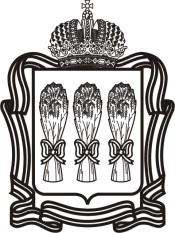 ПРАВИТЕЛЬСТВО ПЕНЗЕНСКОЙ ОБЛАСТИП О С Т А Н О В Л Е Н И Е1 июля 2021 г.№387-пПг.Пензаг.Пензаг.Пензаг.Пенза№ п/пПрофильГруппа ВМПКоли-чество квотСредства федерального бюджета,тыс. руб.Средства бюджета Пензенской области,тыс. руб.1234561Нейрохирургия13915 888,7022 408,752Нейрохирургия 142175,56668,053Нейрохирургия15231 080,714 112,514Онкология1912585,462 227,88     5Онкология20552 952,8311 236,626Онкология23311 528,665 817,167Онкология2610738,942 811,968Оториноларингология33385,32324,699Офтальмология3615383,63 1 459,8710Офтальмология3773422 518,9585 693,2011Педиатрия4011248,49945,6112Педиатрия4112428,571 630,8713Педиатрия43303 117,9511 914,9814Сердечно-сосудистая хирургия46865 995,3822 814,7115Торакальная хирургия5920838,113 189,3316Травматология и ортопедия63502 078,077 907,8317Травматология и ортопедия64652 170,158 258,2518Травматология и ортопедия6539617 803,5067 749,1319Урология7512356,261 355,7420Урология7620814,173 098,2321Челюстно-лицевая хирургия783109,00414,8122Челюстно-лицевая хирургия797377,881 437,9623Эндокринология8126547,912 021,06Итого1 71470 824,20269 499,20".№п/п Профиль медицинской помощи Количество случаев госпитализации (законченных случаев лечения в стационарных условиях) Количество случаев госпитализации на одного жителя в год Количество койко-дней 123451 Инфекционные болезни3290,000254 2152 Дерматовенерология9260,0007018 1503 Психиатрия-наркология8 9840,0069125 1254 Психиатрия6 1020,00467405 9005 Фтизиатрия1 0230,0007890 1006 Высокотехнологичная медицинская помощь, не включеннаяв базовую программу обязательного медицинского страхования1 7140,001315 466Итого в рамках Программы за счет средств бюджета19 0780,0146658 956№п/п Профиль медицинской помощи Количество коко-дней  Количество койко-дней  на одного жителя  в год Паллиативная медицинская помощь120 1120,092".Временно исполняющий обязанности Губернатора Пензенской областиО.В. Мельниченко№           п/пПрофильмедицинской помощиКоличество случаев госпитализации (законченных случаев лечения в стационарных условиях)Количество случаев госпита-лизации 
на одно застрахо-ванное лицо 
в годКоличество койко-дней123451Акушерское дело 
(койки для беременных и рожениц)9 6010,00749353 7662Акушерское дело 
(койки патологии беременности)7 1660,00559340 1303Акушерство и гинекология8 6140,00672356 8524Аллергология и иммунология4430,0003464 4745Гастроэнтерология1 2150,00094813 1226Гематологиядля случаев лекарственной терапии при злокачественных новообразованиях лимфоидной и кроветворной тканей1 3500,00105417 5507Гериатрия1 9670,00153527 5388Дерматовенерология1370,0001071 6859Инфекционные болезни16 1070,012571114 36010Кардиология16 7340,013060180 72711Колопроктология1 5050,00117414 89912Медицинская реабилитация5 6890,00444093 86912.1из них медицинская реабилитация 
для детей в возрасте 0-171 4220,00111023 46313Неврология17 8770,013953216 31214Нейрохирургия2 5940,00202527 75615Неонатология2 0800,00162325 16816Нефрология1 8500,00144421 27517Онкологиядля случаев лечения пациентов со злокачественными новообразованиями 
(кроме заболеваний лимфоидной и кроветворной тканей)(С00-С80, С97, D00-D09)9 6050,007496103 73418Оториноларингология4 6720,00364635 50719Офтальмология10 9020,00850974 13320Педиатрия10 8760,00848893 53421Пульмонология5 2670,00411159 51722Радиология и радиотерапия1 2040,00094013 00323Ревматология1 9500,00152225 54524Сердечно-сосудистая хирургия(кардиохирургические койки)1 8590,00145118 03224.1коронарная реваскуляризация миокарда с применением ангиопластики 
в сочетании со стентированием 
при ишемической болезни сердцана сумму 237 408 678,32 руб.1 4430,001126X24.2коронарная реваскуляризация миокарда с применением ангиопластики 
в сочетании со стентированиемпри ишемической болезни
на сумму 19 428 526,84 руб.1220,000095X24.3эндоваскулярная хирургическая коррекция нарушений ритма сердцана сумму 36 378 825,63 руб.2450,000191X24.4коронарная реваскуляризация миокарда с применением аортокоронарного шунтирования при ишемической болезни сердцана сумму 737 222,52 руб.20,000002X25Сердечно-сосудистая хирургия(койки сосудистой хирургии)1280,0001001 31826Терапия26 5380,020712268 03427Токсикология8220,0006428 30228Торакальная хирургия8030,00062710 68029Травматология и ортопедия7 6030,00593484 39330Урология(детская урология-андрология)7 3760,00575765 64731Хирургия17 6340,013763156 94332Хирургия абдоминальная6 1250,00478054 51333Хирургия (комбустиология)4360,0003405 88734Челюстно-лицевая хирургия, 
стоматология1 0670,0008338 21635Эндокринология2 3730,00185227 52636Итого в рамкахбазовой Программы ОМС212 1690,1655922 023 947Норматив объемов предоставления медицинской помощи в расчете на одно застрахованное по ОМС лицо 
по Программе ОМС-0,1655921,57963№ п/пНаименование профилей коекКоличество случаев леченияКоличество случаев лечения на одно застрахованное лицоКоличество пациенто-дней123451Гинекологические5 706 0,00445349 072 2Гинекологические для вспомогательных репродуктивных технологий7560,00059021 168  3Гематологическиедля случаев лекарственной терапии при злокачественных новообразованиях лимфоидной и кроветворной тканей (взрослые)2280,0001781 9614Дерматологические3530,0002763 0365Инфекционные1 2700,00099110 9226Кардиологические, ревматологические2 2320,00174219 1967Реабилитационные3700,0002893 1828Неврологические12 8100,009998110 1669Нейрохирургические40,0000033410Нефрологические, в том числе 
для проведения ЗПТ<**>1 0580,00082630 97011Онкологические, радиологические9 9480,00776485 55311.1из них для случаев лечения пациентов 
со злокачественными новообразованиями(кроме заболеваний лимфоидной и кроветворной тканей)(С00-С80, С97, D00-D09)8 6580,00675774 45912Оториноларингологические2540,0001982 18413Офтальмологические6 2730,00489653 94814Педиатрические соматические2 8620,00223424 61315Койки сосудистой хирургии340,00002729216Терапевтические31 1600,024319267 97717Травматологические, ортопедические1180,0000921 01518Урологические1 1230,0008769 65819Хирургические1 6940,00132214 568ИТОГО78 2530,061074709 515Норматив объемов предоставления медицинской помощи в расчете на одно застрахованное по программе ОМС лицо0,061074х0,553756№ п/пНаименование процедурыКоличество услугКоличество случаев лечения <**>Количество пациенто-дней123451Гемодиализ интермиттирующий высокопоточный11 856 91227 3602Перитонеальный диализ1 459481 4593Перитонеальный диализ 
с использованием автоматизированных технологий1 824601 824Итого:15 139 1 02030 643№
 п/пНаименование специальностейОбъемы амбулаторной медицинской помощи на 2021 годОбъемы амбулаторной медицинской помощи на 2021 годОбъемы амбулаторной медицинской помощи на 2021 годОбъемы амбулаторной медицинской помощи на 2021 годОбъемы амбулаторной медицинской помощи на 2021 годОбъемы амбулаторной медицинской помощи на 2021 год№
 п/пНаименование специальностейвсего, в посещенияхв том числе:в том числе:в том числе:в том числе:среднее число посещений по заболе-ваниям 
в одном обращении№
 п/пНаименование специальностейвсего, в посещенияхс про-филакти-ческой и иной целями, в посещенияхнеотложная медицин-ская помощь, в посещенияхпо поводу заболеванияпо поводу заболеваниясреднее число посещений по заболе-ваниям 
в одном обращении№
 п/пНаименование специальностейвсего, в посещенияхс про-филакти-ческой и иной целями, в посещенияхнеотложная медицин-ская помощь, в посещенияхв обраще-нияхв посеще-нияхсреднее число посещений по заболе-ваниям 
в одном обращении123456781Акушерство и гинекология866 377243 0835 418162 599617 8763,82Аллергология и иммунология32 44210 865-8 29921 5772,63Дерматология174 49555 933-28 229118 5624,24Инфекционные болезни115 70143 28510 89725 63361 5192,45Кардиология и ревматология262 78186 2305 60855 143170 9433,16Неврология408 850163 6375 67382 600239 5402,97Оториноларинго-логия, включая сурдологию <**>357 716103 8237 30360 144246 5904,18Офтальмология381 692143 28417 84858 042220 5603,89Педиатрия <**>1 462 478618 176110 800261 965733 5022,810Детская урология-андрология13 3918 812451 7444 5342,611Терапия, всего,в том числе:3 323 877840 535395 230751 4862 088 1122,711.1Гастроэнтерология95 45030 863-23 92164 5872,711.2Гематология32 01714 464-6 50117 5532,711.3Нефрология <****>, 
в том числе:103 2279 948-12 65993 2792,711.3.1для проведения заместительной почечной терапии <***>71 800--4 70471 800X11.4Пульмонология17 2976 411-4 03210 8862,712Урология106 82330 1367 51426 60569 1732,613Хирургия, всего,в том числе:931 852330 116112 130163 202489 6063,013.1Колопроктология12 4882 999-3 1639 4893,013.2Нейрохирургия12 2984 6664 3951 0793 2373,013.3Травматология и ортопедия299 86080 88176 43147 516142 5483,013.4Сердечно-сосудистая хирургия15 3089 404-1 9685 9043,013.5Онкология195 88887 021-36 289108 8673,014Эндокринология203 12266 819-54 521136 3032,515Гериатрия20 32820 328----16Количество посещений центров здоровья, всего,в том числе:58 65158 651----16.1Посещения впервые обратившихся граждан в отчетном году для проведения комплексного обследования55 32055 320----16.2Посещения обратившихся граждан для динамического наблюдения3 3313 331----17Посещения 
к среднему медицинскому персоналу293 848293 848----18Стоматология, 
в посещениях1 724 41160 00613 424550 3271 650 9813,018.1Стоматология, 
в УЕТ7 242 526252 02556 381-6 934 120-Всего:10 738 8353 177 567691 8902 290 5396 869 378-Норматив объемов предоставления медицинской помощи в расчете на одно застрахованное по ОМС лицоХ2,48000,5401,7877ХХ19.Комплексные посещения для проведения профилактических медицинских осмотров333 132333 132--Комплексные посещения для проведения профилактических медицинских осмотров в расчете на одно застрахованное 
по ОМС лицо0,26000,2600--20.Комплексные посещения для проведения диспансеризации243 443243 443--Комплексные посещения для проведения диспансеризации 
в расчете на одно застрахованное 
по ОМС лицо0,19000,1900----ИТОГО:11 316 8383 754 142691 8902 290 5396 869 378№ 
п/пНаименование специальностейОбъемы амбулаторной медицинской помощи на 2021 годОбъемы амбулаторной медицинской помощи на 2021 годОбъемы амбулаторной медицинской помощи на 2021 годОбъемы амбулаторной медицинской помощи на 2021 годОбъемы амбулаторной медицинской помощи на 2021 год№ 
п/пНаименование специальностейвсего,в посещенияхв том числе:в том числе:в том числе:в том числе:№ 
п/пНаименование специальностейвсего,в посещенияхс профилак-тической и иной целями, в посещенияхнеотложная медицинская помощь, в посещенияхпо поводу заболеванияпо поводу заболевания№ 
п/пНаименование специальностейвсего,в посещенияхс профилак-тической и иной целями, в посещенияхнеотложная медицинская помощь, в посещенияхв обраще-нияхв посеще-ниях12345671Акушерство и гинекология0,67610,18970,00420,12690,48222Аллергология и иммунология0,02530,0085-0,00650,01683Дерматология0,13620,0437-0,02200,09254Инфекционные болезни0,09030,03380,00850,02000,04805Кардиология и ревматология0,20510,06730,00440,04300,13346Неврология0,31910,12770,00440,06450,18707Оториноларингология, включая сурдологию <**>0,27920,08100,00570,04690,19258Офтальмология0,29780,11180,01390,04530,17219Педиатрия <**>1,14150,48250,08650,20450,572510Детская урология-андрология0,01050,00690,00010,00140,003511Терапия, всего, в том числе:2,59410,65600,30840,58651,629711.1Гастроэнтерология0,07450,0241-0,01870,050411.2Гематология0,02500,0113-0,00510,013711.3Нефрология, в том числе:0,08060,0078-0,00990,072811.3.1для проведения заместительной 
почечной терапии0,0560--0,00370,056011.4Пульмонология0,01350,0050-0,00310,008512Урология0,08340,02350,00590,02080,054013Хирургия, всего, 
в том числе:0,72720,25760,08750,12740,382113.1Колопроктология0,00970,0023-0,00250,007413.2Нейрохирургия0,00950,00360,00340,00080,002513.3Травматология и 
ортопедия0,23410,06310,05970,03710,111313.4Сердечно-сосудистая хирургия0,01190,0073-0,00150,004613.5Онкология0,15290,0679-0,02830,085014Эндокринология0,15860,0522-0,04250,106415Гериатрия0,01590,0159--16Количество посещений центров здоровья, всего, 
в том числе:0,04580,0458---16.1Посещения впервые обратившихся граждан 
в отчетном году для проведения комплексного обследования0,04320,0432---16.2Посещения 
обратившихся 
граждан для 
динамического 
наблюдения0,00260,0026---17Посещения 
к среднему 
медицинскому 
персоналу0,22930,2293---18Стоматология, 
в посещениях1,34580,04680,01050,42951,288518.1Стоматология, в УЕТ5,65260,19670,0440-5,4119Всего:8,38122,48000,54001,78775,361219Комплексные посещения для проведения профилактических медицинских осмотров0,26000,2600---20Комплексные посещения для проведения диспансеризации0,19000,1900---ИТОГО:8,83122,93000,54001,78775,3612№ п/пНаименование процедурыКоличество услугКоличество обращений по поводу заболевания <**>Количество посещений123451Гемодиализ интермиттирующий высокопоточный53 1964 09253 1962Перитонеальный диализ18 60461218 604Итого:71 8004 70471 800№ п/пНаименование простых медицинских услуг по профилямКоличество простых медицинских услуг1231Регистрация электрической активности проводящей системы сердца3 646 № п/пНаименование 
диагностических (лабораторных) исследованийКоличество диагности-ческих исследо-ванийКоличество диагности-ческих исследо-ваний на одно застрахованное лицо12341Компьютерная томография,в том числе:45 2280,035301.1.Компьютерная томография органов и систем 
без внутривенного контрастирования31 246х1.2Компьютерная томография органов и систем 
с внутривенным контрастированием11 465х1.3Компьютерная томография грудной полости 
с внутривенным болюсным контрастированием, мультипланарной и трехмерной реконструкцией1 705х1.4Компьютерная томография брюшной полости 
с внутривенным болюсным контрастированием, мультипланарной и трехмерной реконструкцией812х2Магнитно-резонансная томография,в том числе:15 7080,012262.1Магнитно-резонансная томография 
без внутривенного контрастирования4 591х2.2Магнитно-резонансная томография
с внутривенным контрастированием11 117х3Ультразвуковое исследование 
сердечно-сосудистой системы136 7880,106764Эндоскопические диагностические исследования,в том числе:59 1330,046154.1.Колоноскопия5 138х5Патологоанатомические исследования биопсийного (операционного) материала с целью выявления онкологических заболеваний и подбора противоопухолевой лекарственной терапии16 5530,012926Молекулярно-генетические исследования с целью диагностирования онкологических заболеваний1 5170,0011847Тестирование на выявление новой коронавирусной инфекции (COVID-19)185 6350,14488Итого диагностических (лабораторных) исследований460 562ХПозитронно-эмиссионная томография, совмещенная с компьютерной томографией 
(ПЭТ-КТ)496хКоронарография3 317хВсего диагностических (лабораторных) исследований464 375ХПрофиль медицинской помощиНормативное число дней использования койки в годуСредняя длительность пребывания одного больного в стационаре (дней)123Акушерское дело 
(койки для беременных и рожениц)2515,6Акушерское дело (койки патологии беременности)3255,6Акушерство и гинекология3176,6Аллергология и иммунология33510,1Гастроэнтерология33510,8Гематология33813,0Гериатрия33214,0Дерматовенерология 
(дерматологические койки)33412,3Инфекционные болезни2737,1Кардиология33610,8Колопроктология3359,9Медицинская реабилитация33616,5Неврология33612,1Нейрохирургия33110,7Неонатология33712,1Нефрология33311,5Онкология, радиология и радиотерапия33710,8Оториноларингология3217,6Офтальмология3276,8Педиатрия3268,6Пульмонология33511,3Ревматология33813,1Сердечно-сосудистая хирургия (кардиохирургические койки)3359,7Сердечно-сосудистая хирургия 
(койки сосудистой хирургии)33510,3Терапия33210,1Токсикология31010,1Травматология и ортопедия (травматологические койки)33211,1Травматология и ортопедия (ортопедические койки)33911,1Урология (в т.ч. детская урология-андрология)3298,9Хирургия (комбустиология)33713,5Торакальная хирургия33913,3Хирургия (в т.ч. абдоминальная хирургия)3278,9Челюстно-лицевая хирургия, стоматология3257,7Эндокринология33611,6Дневной стационар (за исключением профиля "нефрология" при применении заместительной почечной терапии и профиля "акушерство и гинекология" 
при применении вспомогательных репродуктивных технологий)3008,6Дневной стационар (заместительная почечная терапия методом перитонеального диализа и методом перитонеального диализа 
с использованием 
автоматизированных технологий)30030,4Дневной стационар (заместительная почечная терапия методом гемодиализа интермиттирующего высокопоточного)30013 процедур в течение 30 днейВиды и условия оказания медицинской помощи№ строкиЕдиницаизмеренияОбъем медицинской помощи, норматив объемов предоставления медицинской помощи в расчете 
на одно застрахованное 
лицо <**>Стоимость 
единицы объема медицинской помощи (норматив финансовых затрат на единицу объема предоставления медицинской помощи)Подушевые нормативы финанси-рования Программы ОМС,рублейСтоимость Программы ОМС,тыс. рублей111234567Медицинская помощь в рамках территориальной программы ОМС:Медицинская помощь в рамках территориальной программы ОМС:Медицинская помощь в рамках территориальной программы ОМС:1Хх13 088,8816 770 484,8- скорая медицинская помощь(сумма строк 10 + 15)- скорая медицинская помощь(сумма строк 10 + 15)- скорая медицинская помощь(сумма строк 10 + 15)2вызов0,2902 732,39792,391 015 274,2- медицинская помощь 
в амбулаторных условияхСумма строк11+ 163посещение с профилактической и иными целями, в том числе2,930575,601 686,602 161 006,1- медицинская помощь 
в амбулаторных условияхСумма строк11.1+ 16.13.1комплексное посещение для проведения профилактических медицинских осмотров0,2601 909,78496,54636 208,8- медицинская помощь 
в амбулаторных условияхСумма строк11.2 + 16.23.2.комплексное посещение для проведения диспансеризации 0,1902 195,36417,12534 445,0- медицинская помощь 
в амбулаторных условияхСумма строк11.3 + 16.33.3 посещение с иными целями2,480311,67772,94990 352,3- медицинская помощь 
в амбулаторных условияхСумма строк16.43.4.посещение по паллиативной медицинской помощи, включая <***>-ххх- медицинская помощь 
в амбулаторных условияхСумма строк16.4.13.4.1посещение по паллиативной медицинской помощи без учета посещения на дому патронажными бригадами <***>----- медицинская помощь 
в амбулаторных условияхСумма строк16.4.23.4.2посещение на дому выездными патронажными бригадами <***>----- медицинская помощь 
в амбулаторных условияхСумма строк11.4 +16.53.5посещение по неотложной медицинской помощи0,540676,20365,15467 856,0- медицинская помощь 
в амбулаторных условияхСумма строк11.5 +16.63.6обращение1,78771 548,282 767,863 546 401,3- медицинская помощь 
в амбулаторных условияхСумма строк11.5.1 +16.6.13.6.1компьютерная томография0,035303 044,19107,46137 691,9- медицинская помощь 
в амбулаторных условияхСумма строк11.5.2 +16.6.23.6.2магнитно-резонансная томография0,012264 283,9852,5267 292,8- медицинская помощь 
в амбулаторных условияхСумма строк11.5.3 +16.6.33.6.3ультразвуковое исследование сердечно-сосудистой системы0,10676686,3773,2893 886,9- медицинская помощь 
в амбулаторных условияхСумма строк11.5.4 +16.6.43.6.4эндоскопическое диагностическое0,04615943,6643,5555 801,1- медицинская помощь 
в амбулаторных условияхСумма строк11.5.5 +16.6.53.6.5молекулярно-генетическое исследование с целью диагностирования онкологических заболеваний0,0011849 949,0611,7715 092,7- медицинская помощь 
в амбулаторных условияхСумма строк11.5.6 +16.6.63.6.6патологоанатомические исследования биопсийного (операционного) материала с целью выявления онкологических заболеваний и подбора противоопухолевой 
лекарственной терапии0,012922 134,6427,5835 335,0- медицинская помощь 
в амбулаторных условияхСумма строк11.5.7 +16.6.73.6.7тестирование на выявление новой коронавирусной инфекции (СОVID-19)0,14488588,0985,20109 170,1- специализированная медицинская помощь 
в стационарных условиях (сумма строк 12 + 17),в том числе:- специализированная медицинская помощь 
в стационарных условиях (сумма строк 12 + 17),в том числе:- специализированная медицинская помощь 
в стационарных условиях (сумма строк 12 + 17),в том числе:4случай госпитализации0,16559236 339,116 017,477 710 032,6медицинская помощь по профилю "онкология" (сумма строк 12.1 + 17.1)медицинская помощь по профилю "онкология" (сумма строк 12.1 + 17.1)медицинская помощь по профилю "онкология" (сумма строк 12.1 + 17.1)4.1случай госпитализации0,00949110 526,511 048,901 343 891,8медицинская реабилитация в стационарных условиях (сумма строк 12.2 + 17.2)медицинская реабилитация в стационарных условиях (сумма строк 12.2 + 17.2)медицинская реабилитация в стационарных условиях (сумма строк 12.2 + 17.2)4.2случай госпитализации0,0044436 810,99163,44209 417,7высокотехнологичная медицинская помощь (сумма строк 12.3 + 17.3)высокотехнологичная медицинская помощь (сумма строк 12.3 + 17.3)высокотехнологичная медицинская помощь (сумма строк 12.3 + 17.3)4.3случай госпитализации0,00496153 094,76759,35972 936,7- медицинская помощь в условиях дневного стационара (сумма строк 13 + 18)- медицинская помощь в условиях дневного стационара (сумма строк 13 + 18)- медицинская помощь в условиях дневного стационара (сумма строк 13 + 18)5случай лечения0,06107422 296,691 361,751 744 782,9медицинская помощь по профилю "онкология" (сумма строк 13.1 + 18.1)медицинская помощь по профилю "онкология" (сумма строк 13.1 + 18.1)медицинская помощь по профилю "онкология" (сумма строк 13.1 + 18.1)5.1.случай лечения0,00693585 294,01591,54757 922,6при экстракорпоральном оплодотворении(сумма строк 13.2 + 18.2)при экстракорпоральном оплодотворении(сумма строк 13.2 + 18.2)при экстракорпоральном оплодотворении(сумма строк 13.2 + 18.2)5.2.случай лечения0,0005995 868,4756,5672 472,1- паллиативная медицинская помощь(равно строке 19) <*>- паллиативная медицинская помощь(равно строке 19) <*>- паллиативная медицинская помощь(равно строке 19) <*>6койко-день----- расходы на ведение дела СМО- расходы на ведение дела СМО- расходы на ведение дела СМО7Хх97,66125 131,7- иные расходы (равно строке 20)- иные расходы (равно строке 20)- иные расходы (равно строке 20)8Хх--Из строки 1:1. Медицинская помощь, предоставляемая 
в рамках базовой программы ОМС застрахованным лицамИз строки 1:1. Медицинская помощь, предоставляемая 
в рамках базовой программы ОМС застрахованным лицамИз строки 1:1. Медицинская помощь, предоставляемая 
в рамках базовой программы ОМС застрахованным лицам9Хх12 991,2216 645 353,1- скорая медицинская помощь, в том числе:- скорая медицинская помощь, в том числе:- скорая медицинская помощь, в том числе:10вызов0,2902 732,39792,391 015 274,2- медицинская помощь в амбулаторных условиях- медицинская помощь в амбулаторных условиях- медицинская помощь в амбулаторных условиях11посещение с профилактической и иными целями, в том числе2,930575,601 686,602 161 006,1- медицинская помощь в амбулаторных условиях- медицинская помощь в амбулаторных условиях- медицинская помощь в амбулаторных условиях11.1комплексное посещение для проведения профилактических медицинских осмотров0,2601 909,78496,54636 208,8- медицинская помощь в амбулаторных условиях- медицинская помощь в амбулаторных условиях- медицинская помощь в амбулаторных условиях11.2комплексное посещение для проведения диспансеризации 0,1902 195,36417,12534 445,0- медицинская помощь в амбулаторных условиях- медицинская помощь в амбулаторных условиях- медицинская помощь в амбулаторных условиях11.3посещение с иными целями2,480311,67772,94990 352,3- медицинская помощь в амбулаторных условиях- медицинская помощь в амбулаторных условиях- медицинская помощь в амбулаторных условиях11.4посещение по неотложной медицинской помощи0,540676,20365,15467 856,0- медицинская помощь в амбулаторных условиях- медицинская помощь в амбулаторных условиях- медицинская помощь в амбулаторных условиях11.5обращение1,78771 548,282 767,863 546 401,3- медицинская помощь в амбулаторных условиях- медицинская помощь в амбулаторных условиях- медицинская помощь в амбулаторных условиях11.5.1компьютерная томография0,035303 044,19107,46137 691,9- медицинская помощь в амбулаторных условиях- медицинская помощь в амбулаторных условиях- медицинская помощь в амбулаторных условиях11.5.2магнитно-резонансная томография0,012264 283,9852,5267 292,8- медицинская помощь в амбулаторных условиях- медицинская помощь в амбулаторных условиях- медицинская помощь в амбулаторных условиях11.5.3ультразвуковое исследование сердечно-сосудистой системы0,10676686,3773,2893 886,9- медицинская помощь в амбулаторных условиях- медицинская помощь в амбулаторных условиях- медицинская помощь в амбулаторных условиях11.5.4эндоскопическое диагностическое0,04615943,6643,5555 801,1- медицинская помощь в амбулаторных условиях- медицинская помощь в амбулаторных условиях- медицинская помощь в амбулаторных условиях11.5.5молекулярно-генетическое исследование с целью диагностирования 
онкологических 
заболеваний0,0011849 949,0611,7715 092,7- медицинская помощь в амбулаторных условиях- медицинская помощь в амбулаторных условиях- медицинская помощь в амбулаторных условиях11.5.6патологоанатомические исследования биопсийного (операционного) материала 
с целью выявления 
онкологических заболеваний и подбора противоопухолевой лекарственной терапии0,012922 134,6427,5835 335,0- медицинская помощь в амбулаторных условиях- медицинская помощь в амбулаторных условиях- медицинская помощь в амбулаторных условиях11.5.7тестирование на выявление 
новой коронавирусной инфекции (СОVID-19)0,14488588,0985,20109 170,1- специализированная медицинская помощь в стационарных условиях, в том числе:- специализированная медицинская помощь в стационарных условиях, в том числе:- специализированная медицинская помощь в стационарных условиях, в том числе:12случай госпитализации0,16559236 339,116 017,477 710 032,6медицинская помощь по профилю "онкология"медицинская помощь по профилю "онкология"медицинская помощь по профилю "онкология"12.1случай госпитализации0,00949110 526,511 048,901 343 891,8медицинская реабилитация в стационарных условияхмедицинская реабилитация в стационарных условияхмедицинская реабилитация в стационарных условиях12.2случай госпитализации0,0044436 810,99163,44209 417,7высокотехнологичная медицинская помощьвысокотехнологичная медицинская помощьвысокотехнологичная медицинская помощь12.3случай госпитализации0,00496153 094,76759,35972 936,7- медицинская помощь в условияхдневного стационара- медицинская помощь в условияхдневного стационара- медицинская помощь в условияхдневного стационара13случай лечения0,06107422 296,691 361,751 744 782,9медицинская помощь по профилю "онкология"медицинская помощь по профилю "онкология"медицинская помощь по профилю "онкология"13.1.случай лечения0,00693585 294,01591,54757 922,6при экстракорпоральном оплодотворениипри экстракорпоральном оплодотворениипри экстракорпоральном оплодотворении13.2.случай лечения0,0005995 868,4756,5672 472,12. Медицинская помощь по видам и заболеваниям сверх базовой программы:2. Медицинская помощь по видам и заболеваниям сверх базовой программы:2. Медицинская помощь по видам и заболеваниям сверх базовой программы:14Хх--- скорая медицинская помощь- скорая медицинская помощь- скорая медицинская помощь15вызов----- медицинская помощь в амбулаторных условиях- медицинская помощь в амбулаторных условиях- медицинская помощь в амбулаторных условиях16посещение с профилактической и иными целями, в том числе----- медицинская помощь в амбулаторных условиях- медицинская помощь в амбулаторных условиях- медицинская помощь в амбулаторных условиях16.1комплексное посещение для проведения профилактических медицинских осмотров----- медицинская помощь в амбулаторных условиях- медицинская помощь в амбулаторных условиях- медицинская помощь в амбулаторных условиях16.2комплексное посещение для проведения диспансеризации -ххх- медицинская помощь в амбулаторных условиях- медицинская помощь в амбулаторных условиях- медицинская помощь в амбулаторных условиях16.3 посещение с иными целями----- медицинская помощь в амбулаторных условиях- медицинская помощь в амбулаторных условиях- медицинская помощь в амбулаторных условиях16.4посещение по паллиативной медицинской помощи, включая <***>----- медицинская помощь в амбулаторных условиях- медицинская помощь в амбулаторных условиях- медицинская помощь в амбулаторных условиях16.4.1посещение по паллиативной медицинской помощи без учета посещения на дому патронажными бригадами <***>-ххх- медицинская помощь в амбулаторных условиях- медицинская помощь в амбулаторных условиях- медицинская помощь в амбулаторных условиях16.4.2 посещение на дому выездными патронажными бригадами <***>----- медицинская помощь в амбулаторных условиях- медицинская помощь в амбулаторных условиях- медицинская помощь в амбулаторных условиях16.5посещение по неотложной медицинской помощи----- медицинская помощь в амбулаторных условиях- медицинская помощь в амбулаторных условиях- медицинская помощь в амбулаторных условиях16.6обращение----- медицинская помощь в амбулаторных условиях- медицинская помощь в амбулаторных условиях- медицинская помощь в амбулаторных условиях16.6.1компьютерная томография----- медицинская помощь в амбулаторных условиях- медицинская помощь в амбулаторных условиях- медицинская помощь в амбулаторных условиях16.6.2магнитно-резонансная 
томография----- медицинская помощь в амбулаторных условиях- медицинская помощь в амбулаторных условиях- медицинская помощь в амбулаторных условиях16.6.3ультразвуковое исследование сердечно-сосудистой 
системы----- медицинская помощь в амбулаторных условиях- медицинская помощь в амбулаторных условиях- медицинская помощь в амбулаторных условиях16.6.4эндоскопическое 
диагностическое----- медицинская помощь в амбулаторных условиях- медицинская помощь в амбулаторных условиях- медицинская помощь в амбулаторных условиях16.6.5молекулярно-генетическое исследование с целью диагностирования 
онкологических заболеваний----- медицинская помощь в амбулаторных условиях- медицинская помощь в амбулаторных условиях- медицинская помощь в амбулаторных условиях16.6.6патологоанатомические исследования биопсийного (операционного) материала 
с целью выявления 
онкологических заболеваний и подбора противоопухолевой 
лекарственной терапии----- медицинская помощь в амбулаторных условиях- медицинская помощь в амбулаторных условиях- медицинская помощь в амбулаторных условиях16.6.7тестирование на выявление новой коронавирусной инфекции (СОVID-19)----- специализированная медицинская 
помощь в стационарных условиях, 
в том числе:- специализированная медицинская 
помощь в стационарных условиях, 
в том числе:- специализированная медицинская 
помощь в стационарных условиях, 
в том числе:17случай госпитализации----медицинская помощь по профилю 
"онкология"медицинская помощь по профилю 
"онкология"медицинская помощь по профилю 
"онкология"17.1случай госпитализации----медицинская реабилитация 
в стационарных условияхмедицинская реабилитация 
в стационарных условияхмедицинская реабилитация 
в стационарных условиях17.2случай госпитализации----высокотехнологичная медицинская 
помощьвысокотехнологичная медицинская 
помощьвысокотехнологичная медицинская 
помощь17.3случай госпитализации----- медицинская помощь в условиях дневного стационара- медицинская помощь в условиях дневного стационара- медицинская помощь в условиях дневного стационара18случай лечения----медицинская помощь по профилю "онкология"медицинская помощь по профилю "онкология"медицинская помощь по профилю "онкология"18.1.случай лечения----при экстракорпоральном оплодотворениипри экстракорпоральном оплодотворениипри экстракорпоральном оплодотворении18.2.случай лечения----- паллиативная медицинская помощь- паллиативная медицинская помощь- паллиативная медицинская помощь19койко-день----- иные расходы- иные расходы- иные расходы20Хх--Виды и условия оказания медицинской помощи№ строкиЕдиница измеренияОбъем медицин-ской помощи в расчете 
на одного жителя (норматив объемов предо-ставления медицин-ской помощи 
в расчетена одно застрахован-ное лицо <****>Стоимость единицы объема медицин-ской помощи (норматив финансовых затрат на единицу объема предо-ставления медицин-ской помощи)Подушевые нормативы финансирования территориальной программыПодушевые нормативы финансирования территориальной программыСтоимость территориальной программы по источникам ее финансового обеспеченияСтоимость территориальной программы по источникам ее финансового обеспеченияСтоимость территориальной программы по источникам ее финансового обеспеченияВиды и условия оказания медицинской помощи№ строкиЕдиница измеренияОбъем медицин-ской помощи в расчете 
на одного жителя (норматив объемов предо-ставления медицин-ской помощи 
в расчетена одно застрахован-ное лицо <****>Стоимость единицы объема медицин-ской помощи (норматив финансовых затрат на единицу объема предо-ставления медицин-ской помощи)рублейрублейтыс. рублейтыс. рублейв % 
к итогуВиды и условия оказания медицинской помощи№ строкиЕдиница измеренияОбъем медицин-ской помощи в расчете 
на одного жителя (норматив объемов предо-ставления медицин-ской помощи 
в расчетена одно застрахован-ное лицо <****>Стоимость единицы объема медицин-ской помощи (норматив финансовых затрат на единицу объема предо-ставления медицин-ской помощи)за счет средств бюджета субъекта РФза счет средств ОМСза счет средств бюджета субъекта РФсредства ОМСв % 
к итогуААА123456789I. Медицинская помощь, предоставляемая за счет консолидированного бюджета субъекта Российской Федерации, в том числе <*>:I. Медицинская помощь, предоставляемая за счет консолидированного бюджета субъекта Российской Федерации, в том числе <*>:I. Медицинская помощь, предоставляемая за счет консолидированного бюджета субъекта Российской Федерации, в том числе <*>:01XX2 913,78X3 804 125,9X18,21. скорая, в том числе скорая специализированная, медицинская помощь, не включенная в территориальную программу ОМС, в том числе:1. скорая, в том числе скорая специализированная, медицинская помощь, не включенная в территориальную программу ОМС, в том числе:1. скорая, в том числе скорая специализированная, медицинская помощь, не включенная в территориальную программу ОМС, в том числе:02вызов0,0274 488,15121,18X158 207,6XXне идентифицированным и 
не застрахованным в системе ОМС лицамне идентифицированным и 
не застрахованным в системе ОМС лицамне идентифицированным и 
не застрахованным в системе ОМС лицам03вызов0,0242 762,9266,31X86 574,1скорая медицинская помощь 
при санитарно-авиационной эвакуациискорая медицинская помощь 
при санитарно-авиационной эвакуациискорая медицинская помощь 
при санитарно-авиационной эвакуации04вызов0,0000296 578,200,19X256,52. медицинская помощь в амбулаторных условиях,
в том числе2. медицинская помощь в амбулаторных условиях,
в том числе2. медицинская помощь в амбулаторных условиях,
в том числе05посещение 
с профилакти-ческими и иными целями, 
в том числе0,73302,01220,47287 843,9XX2. медицинская помощь в амбулаторных условиях,
в том числе2. медицинская помощь в амбулаторных условиях,
в том числе2. медицинская помощь в амбулаторных условиях,
в том числе06посещение 
по паллиативной медицинской помощи, включая 0,026XXXXXX2. медицинская помощь в амбулаторных условиях,
в том числе2. медицинская помощь в амбулаторных условиях,
в том числе2. медицинская помощь в амбулаторных условиях,
в том числе07посещение 
по паллиативной медицинской помощи без учета посещения 
на дому патронажными бригадами 0,0198426,208,44X11 017,70XX2. медицинская помощь в амбулаторных условиях,
в том числе2. медицинская помощь в амбулаторных условиях,
в том числе2. медицинская помощь в амбулаторных условиях,
в том числе08посещения на дому выездными патронажными бригадами 0,00622 131,2013,21X17 249,9XX2. медицинская помощь в амбулаторных условиях,
в том числе2. медицинская помощь в амбулаторных условиях,
в том числе2. медицинская помощь в амбулаторных условиях,
в том числе09обращение0,144974,31140,30X183 171,8XXне идентифицированным и 
не застрахованным в системе ОМС лицамне идентифицированным и 
не застрахованным в системе ОМС лицамне идентифицированным и 
не застрахованным в системе ОМС лицам10посещение с профилактической и иными целями0,00048312,500,15X195,40XXне идентифицированным и 
не застрахованным в системе ОМС лицамне идентифицированным и 
не застрахованным в системе ОМС лицамне идентифицированным и 
не застрахованным в системе ОМС лицам11обращение---X-XX3. специализированная медицинская помощь в стационарных условиях,в том числе3. специализированная медицинская помощь в стационарных условиях,в том числе3. специализированная медицинская помощь в стационарных условиях,в том числе12случай госпитализации0,014660 736,30886,75X1 157 702,9XXне идентифицированным и 
не застрахованным в системе ОМС лицамне идентифицированным и 
не застрахованным в системе ОМС лицамне идентифицированным и 
не застрахованным в системе ОМС лицам13случай госпитализации0,00003337 272,731,23X1 608,3XX4. медицинская помощь 
в условиях дневного стационара, 
в том числе4. медицинская помощь 
в условиях дневного стационара, 
в том числе4. медицинская помощь 
в условиях дневного стационара, 
в том числе14случай лечения0,00410 952,543,81X57 201,9XXне идентифицированным и 
не застрахованным в системе ОМС лицамне идентифицированным и 
не застрахованным в системе ОМС лицамне идентифицированным и 
не застрахованным в системе ОМС лицам15случай лечения---X-XX5. паллиативная медицинская помощь в стационарных условиях5. паллиативная медицинская помощь в стационарных условиях5. паллиативная медицинская помощь в стационарных условиях16койко-день0,0921 519,89139,83X182 549,9XX6. иные государственные и муниципальные услуги (работы)6. иные государственные и муниципальные услуги (работы)6. иные государственные и муниципальные услуги (работы)17-XX1 361,44X1 777 447,9XX7. высокотехнологичная меди-цинская помощь, оказываемая 
в медицинских организациях субъекта Российской Федерации7. высокотехнологичная меди-цинская помощь, оказываемая 
в медицинских организациях субъекта Российской Федерации7. высокотехнологичная меди-цинская помощь, оказываемая 
в медицинских организациях субъекта Российской Федерации18-XX206,39X269 499,2XXII. Средства консолидированного бюджета субъекта Российской Федерации на приобретение медицинского оборудования 
для медицинских организаций, работающих в системе ОМС <**>II. Средства консолидированного бюджета субъекта Российской Федерации на приобретение медицинского оборудования 
для медицинских организаций, работающих в системе ОМС <**>II. Средства консолидированного бюджета субъекта Российской Федерации на приобретение медицинского оборудования 
для медицинских организаций, работающих в системе ОМС <**>19-XX276,35X360 795,6X1,7III. Медицинская помощь в рамках территориальной программы ОМС:III. Медицинская помощь в рамках территориальной программы ОМС:III. Медицинская помощь в рамках территориальной программы ОМС:20ххх13 088,88х16 770 484,879,5- скорая медицинская помощь(сумма строк 29 +34+41)- скорая медицинская помощь(сумма строк 29 +34+41)- скорая медицинская помощь(сумма строк 29 +34+41)21вызов0,2902 732,39х792,39х1 015 274,2х- медицинская помощь в амбулаторных условияхСумма строк30 + 35+4222посещение с профилактической и иными целями, 
в том числе2,930575,60х1 686,60х2 161 006,1х- медицинская помощь в амбулаторных условияхСумма строк30.1 + 35.1+ 42.122.1комплексное посещение для проведения профилактических медицинских осмотров0,2601 909,78х496,54х636 208,8х- медицинская помощь в амбулаторных условияхСумма строк30.2 + 35.2+ 42.222.2комплексное посещение для проведения диспансеризации 0,1902 195,36х417,12х534 445,0х- медицинская помощь в амбулаторных условияхСумма строк30.3 + 35.3+ 42.322.3посещение с иными целями2,480311,67х772,94х990 352,3х- медицинская помощь в амбулаторных условияхСумма строк35.422.4посещение 
по паллиативной медицинской помощи, включая <***>-хххххх- медицинская помощь в амбулаторных условияхСумма строк35.4.122.4.1посещение по паллиативной медицинской помощи без учета посещения на дому патронажными бригадами <***>--х-х-х- медицинская помощь в амбулаторных условияхСумма строк35.4.222.4.2посещение на дому выездными патронажными бригадами <***>--х-х-х- медицинская помощь в амбулаторных условияхСумма строк30.4 + 35.5+ 42.422.5посещение по неотложной медицинской помощи0,540676,20х365,15х467 856,0х- медицинская помощь в амбулаторных условияхСумма строк30.5 + 35.6+ 42.522.6обращение1,78771 548,28х2 767,86х3 546 401,3х- медицинская помощь в амбулаторных условияхСумма строк30.5.1 + 35.6.1+42.5.122.6.1компьютерная томография0,035303 044,19х107,46х137 691,9х- медицинская помощь в амбулаторных условияхСумма строк30.5.2 + 35.6.2+ 42.5.222.6.2магнитно-резонансная томография0,012264 283,98х52,52х67 292,8х- медицинская помощь в амбулаторных условияхСумма строк30.5.3 + 35.6.3+ 42.5.322.6.3ультразвуковое исследование сердечно-сосудистой системы0,10676686,37х73,28х93 886,9х- медицинская помощь в амбулаторных условияхСумма строк30.5.4 + 35.6.4+ 42.5.422.6.4эндоскопическое диагностическое 0,04615943,66х43,55х55 801,1х- медицинская помощь в амбулаторных условияхСумма строк30.5.5 + 35.6.5 + 42.5.522.6.5молекулярно-генетическое исследование 
с целью диагностирования онкологических заболеваний0,0011849 949,06х11,77х15 092,7х- медицинская помощь в амбулаторных условияхСумма строк30.5.6 + 35.6.6 + 42.5.622.6.6патологоанатоми-ческие исследования биопсийного (операционного) материала с целью выявления онкологических заболеваний и подбора противоопухолевой лекарственной терапии0,012922 134,64х27,58х35 335,0х- медицинская помощь в амбулаторных условияхСумма строк30.5.7 + 35.6.7 + 42.5.722.6.7тестирование на выявление новой коронавирусной инфекции (СОVID-19)0,14488588,09х85,20х109 170,1х- специализированная медицинская помощь в стационарных условиях(сумма строк 31 + 36 + 43), 
в том числе:- специализированная медицинская помощь в стационарных условиях(сумма строк 31 + 36 + 43), 
в том числе:- специализированная медицинская помощь в стационарных условиях(сумма строк 31 + 36 + 43), 
в том числе:23случай госпитализации0,16559236 339,11х6 017,47х7 710 032,6хмедицинская помощь по профилю "онкология" 
(сумма строк 31.1 + 36.1+43.1)медицинская помощь по профилю "онкология" 
(сумма строк 31.1 + 36.1+43.1)медицинская помощь по профилю "онкология" 
(сумма строк 31.1 + 36.1+43.1)23.1случай госпитализации0,00949110 526,51х1 048,90х1 343 891,8хмедицинская реабилитация 
в стационарных условиях(сумма строк 31.2 + 36.2+43.2)медицинская реабилитация 
в стационарных условиях(сумма строк 31.2 + 36.2+43.2)медицинская реабилитация 
в стационарных условиях(сумма строк 31.2 + 36.2+43.2)23.2случай госпитализации0,0044436 810,99х163,44х209 417,7хвысокотехнологичная медицинская помощь 
(сумма строк 31.3 + 36.3+43.3)высокотехнологичная медицинская помощь 
(сумма строк 31.3 + 36.3+43.3)высокотехнологичная медицинская помощь 
(сумма строк 31.3 + 36.3+43.3)23.3случай госпитализации0,00496153 094,76х759,35х972 936,7х- медицинская помощь 
в условиях дневного стационара(сумма строк 32 + 37 + 44), 
в том числе:- медицинская помощь 
в условиях дневного стационара(сумма строк 32 + 37 + 44), 
в том числе:- медицинская помощь 
в условиях дневного стационара(сумма строк 32 + 37 + 44), 
в том числе:24случай лечения0,06107422 296,69х1 361,75х1 744 782,9хмедицинская помощь по профилю "онкология" 
(сумма строк 32.1 + 37.1+ 44.1)медицинская помощь по профилю "онкология" 
(сумма строк 32.1 + 37.1+ 44.1)медицинская помощь по профилю "онкология" 
(сумма строк 32.1 + 37.1+ 44.1)24.1случай лечения0,00693585 294,01х591,54х757 922,6хпри экстракорпоральном оплодотворении(сумма строк 32.2 + 37.2+ 44.2)при экстракорпоральном оплодотворении(сумма строк 32.2 + 37.2+ 44.2)при экстракорпоральном оплодотворении(сумма строк 32.2 + 37.2+ 44.2)24.2случай0,0005995 868,47х56,56х72 472,1х- паллиативная медицинская помощь <***> (равно строке 38)- паллиативная медицинская помощь <***> (равно строке 38)- паллиативная медицинская помощь <***> (равно строке 38)25койко-день--х-х-х- расходы на ведение дела СМО- расходы на ведение дела СМО- расходы на ведение дела СМО26ххх97,66х125 131,7х- иные расходы (равно строке 39)- иные расходы (равно строке 39)- иные расходы (равно строке 39)27ххх-х-хИз строки 20:1. Медицинская помощь, предоставляемая в рамках
базовой программы ОМС застрахованным лицам:Из строки 20:1. Медицинская помощь, предоставляемая в рамках
базовой программы ОМС застрахованным лицам:Из строки 20:1. Медицинская помощь, предоставляемая в рамках
базовой программы ОМС застрахованным лицам:28ххх12 991,22х16 645 353,180,1- скорая медицинская помощь- скорая медицинская помощь- скорая медицинская помощь29вызов0,2902 732,39х792,39х1 015 274,2х- медицинская помощь в амбулаторных условиях- медицинская помощь в амбулаторных условиях- медицинская помощь в амбулаторных условиях30посещение с профилактической и иными целями, 
в том числе2,930575,60х1 686,60х2 161 006,1х- медицинская помощь в амбулаторных условиях- медицинская помощь в амбулаторных условиях- медицинская помощь в амбулаторных условиях30.1комплексное посещение для проведения профилактических медицинских осмотров0,2601 909,78х496,54х636 208,8х- медицинская помощь в амбулаторных условиях- медицинская помощь в амбулаторных условиях- медицинская помощь в амбулаторных условиях30.2комплексное посещение для проведения диспансеризации 0,1902 195,36х417,12х534 445,0х- медицинская помощь в амбулаторных условиях- медицинская помощь в амбулаторных условиях- медицинская помощь в амбулаторных условиях30.3посещение с иными целями2,480311,67х772,94х990 352,3х- медицинская помощь в амбулаторных условиях- медицинская помощь в амбулаторных условиях- медицинская помощь в амбулаторных условиях30.4посещение по неотложной медицинской помощи0,540676,20х365,15х467 856,0х- медицинская помощь в амбулаторных условиях- медицинская помощь в амбулаторных условиях- медицинская помощь в амбулаторных условиях30.5обращение1,78771 548,28х2 767,86х3 546 401,3х- медицинская помощь в амбулаторных условиях- медицинская помощь в амбулаторных условиях- медицинская помощь в амбулаторных условиях30.5.1компьютерная томография0,035303 044,19х107,46х137 691,9х- медицинская помощь в амбулаторных условиях- медицинская помощь в амбулаторных условиях- медицинская помощь в амбулаторных условиях30.5.2магнитно-резонансная томография0,012264 283,98х52,52х67 292,8х- медицинская помощь в амбулаторных условиях- медицинская помощь в амбулаторных условиях- медицинская помощь в амбулаторных условиях30.5.3ультразвуковое исследование сердечно-сосудистой системы0,10676686,37х73,28х93 886,9х- медицинская помощь в амбулаторных условиях- медицинская помощь в амбулаторных условиях- медицинская помощь в амбулаторных условиях30.5.4эндоскопическое диагностическое 0,04615943,66х43,55х55 801,1х- медицинская помощь в амбулаторных условиях- медицинская помощь в амбулаторных условиях- медицинская помощь в амбулаторных условиях30.5.5молекулярно-генетическое исследование 
с целью диагностирования онкологических заболеваний0,0011849 949,06х11,77х15 092,7х- медицинская помощь в амбулаторных условиях- медицинская помощь в амбулаторных условиях- медицинская помощь в амбулаторных условиях30.5.6патологоанатоми-ческие исследования биопсийного (операционного) материала с целью выявления онкологических заболеваний и подбора противоопухолевой лекарственной терапии0,012922 134,64х27,58х35 335,0х- медицинская помощь в амбулаторных условиях- медицинская помощь в амбулаторных условиях- медицинская помощь в амбулаторных условиях30.5.7тестирование на выявление новой коронавирусной инфекции(СОVID-19)0,14488588,09х85,20х109 170,1х- специализированная медицинская помощь 
в стационарных условиях,в том числе- специализированная медицинская помощь 
в стационарных условиях,в том числе- специализированная медицинская помощь 
в стационарных условиях,в том числе31случай госпитализации0,16559236 339,11х6 017,47х7 710 032,6хмедицинская помощь 
по профилю "онкология"медицинская помощь 
по профилю "онкология"медицинская помощь 
по профилю "онкология"31.1случай госпитализации0,00949110 526,51х1 048,90х1 343 891,8хмедицинская реабилитация 
в стационарных условияхмедицинская реабилитация 
в стационарных условияхмедицинская реабилитация 
в стационарных условиях31.2случай госпитализации0,0044436 810,99х163,44х209 417,7хвысокотехнологичная медицинская помощьвысокотехнологичная медицинская помощьвысокотехнологичная медицинская помощь31.3случай госпитализации0,00496153 094,76х759,35х972 936,7х- медицинская помощь в условиях дневного стационара- медицинская помощь в условиях дневного стационара- медицинская помощь в условиях дневного стационара32случай лечения0,06107422 296,69х1 361,75х1 744 782,9хмедицинская помощь по профилю "онкология"медицинская помощь по профилю "онкология"медицинская помощь по профилю "онкология"32.1случай лечения0,00693585 294,01х591,54х757 922,6хпри экстракорпоральном оплодотворениипри экстракорпоральном оплодотворениипри экстракорпоральном оплодотворении32.2случай лечения0,0005995 868,47х56,56х72 472,1х2. Медицинская помощь по видам и заболеваниям, не установленным  базовой программой:2. Медицинская помощь по видам и заболеваниям, не установленным  базовой программой:2. Медицинская помощь по видам и заболеваниям, не установленным  базовой программой:33--х-х-х- скорая медицинская помощь- скорая медицинская помощь- скорая медицинская помощь34вызов--х-х-х- медицинская помощь 
в амбулаторных условиях- медицинская помощь 
в амбулаторных условиях- медицинская помощь 
в амбулаторных условиях35посещение с профилактической и иными целями, 
в том числе--х-х-х- медицинская помощь 
в амбулаторных условиях- медицинская помощь 
в амбулаторных условиях- медицинская помощь 
в амбулаторных условиях35.1комплексное посещение для проведения профилактических медицинских осмотров--х-х-х- медицинская помощь 
в амбулаторных условиях- медицинская помощь 
в амбулаторных условиях- медицинская помощь 
в амбулаторных условиях35.2комплексное посещение для проведения диспансеризации, -хххххх- медицинская помощь 
в амбулаторных условиях- медицинская помощь 
в амбулаторных условиях- медицинская помощь 
в амбулаторных условиях35.3посещение с иными целями--х-х-х- медицинская помощь 
в амбулаторных условиях- медицинская помощь 
в амбулаторных условиях- медицинская помощь 
в амбулаторных условиях35.4посещение по паллиативной медицинской помощи, включая --х-х-х- медицинская помощь 
в амбулаторных условиях- медицинская помощь 
в амбулаторных условиях- медицинская помощь 
в амбулаторных условиях35.4.1посещение по паллиативной медицинской помощи без учета посещения на дому патронажными бригадами --х-х-х- медицинская помощь 
в амбулаторных условиях- медицинская помощь 
в амбулаторных условиях- медицинская помощь 
в амбулаторных условиях35.4.2посещение на дому выездными патронажными бригадами - медицинская помощь 
в амбулаторных условиях- медицинская помощь 
в амбулаторных условиях- медицинская помощь 
в амбулаторных условиях35.5посещение 
по неотложной медицинской помощи--х-х-х- медицинская помощь 
в амбулаторных условиях- медицинская помощь 
в амбулаторных условиях- медицинская помощь 
в амбулаторных условиях35.6обращение--х-х-х- медицинская помощь 
в амбулаторных условиях- медицинская помощь 
в амбулаторных условиях- медицинская помощь 
в амбулаторных условиях35.6.1компьютерная томография--х-х-х- медицинская помощь 
в амбулаторных условиях- медицинская помощь 
в амбулаторных условиях- медицинская помощь 
в амбулаторных условиях35.6.2магнитно-резонансная томография--х-х-х- медицинская помощь 
в амбулаторных условиях- медицинская помощь 
в амбулаторных условиях- медицинская помощь 
в амбулаторных условиях35.6.3ультразвуковое исследование сердечно-сосудистой системы--х-х-х- медицинская помощь 
в амбулаторных условиях- медицинская помощь 
в амбулаторных условиях- медицинская помощь 
в амбулаторных условиях35.6.4эндоскопическое диагностическое --х-х-х- медицинская помощь 
в амбулаторных условиях- медицинская помощь 
в амбулаторных условиях- медицинская помощь 
в амбулаторных условиях35.6.5молекулярно-генетическое исследование 
с целью диагностирования онкологических заболеваний--х-х-х- медицинская помощь 
в амбулаторных условиях- медицинская помощь 
в амбулаторных условиях- медицинская помощь 
в амбулаторных условиях35.6.6патологоанатоми-ческие исследования биопсийного (операционного) материала с целью выявления онкологических заболеваний и подбора противоопухолевой лекарственной терапии--х-х-х- медицинская помощь 
в амбулаторных условиях- медицинская помощь 
в амбулаторных условиях- медицинская помощь 
в амбулаторных условиях35.6.7тестирование на выявление новой коронавирусной инфекции (СОVID-19)--х-х-х- специализированная медицинская помощь 
в стационарных условиях,в том числе- специализированная медицинская помощь 
в стационарных условиях,в том числе- специализированная медицинская помощь 
в стационарных условиях,в том числе36случай госпитализации--х-х-хмедицинская помощь 
по профилю "онкология"медицинская помощь 
по профилю "онкология"медицинская помощь 
по профилю "онкология"36.1случай госпитализации--х-х-хмедицинская реабилитация 
в стационарных условияхмедицинская реабилитация 
в стационарных условияхмедицинская реабилитация 
в стационарных условиях36.2случай госпитализации--х-х-хвысокотехнологичная медицинская помощьвысокотехнологичная медицинская помощьвысокотехнологичная медицинская помощь36.3случай госпитализации--х-х-х- медицинская помощь 
в условиях дневного 
стационара- медицинская помощь 
в условиях дневного 
стационара- медицинская помощь 
в условиях дневного 
стационара37случай лечения--х-х-хмедицинская помощь 
по профилю "онкология"медицинская помощь 
по профилю "онкология"медицинская помощь 
по профилю "онкология"37.1случай лечения--х-х-хпри экстракорпоральном оплодотворениипри экстракорпоральном оплодотворениипри экстракорпоральном оплодотворении37.2случай лечения--х-х-х- паллиативная 
медицинская помощь- паллиативная 
медицинская помощь- паллиативная 
медицинская помощь38койко-день--х-х-х- иные расходы- иные расходы- иные расходы39ххх-х-х3. Медицинская помощь по видам и заболеваниям, установленным  базовой программой (дополнительное финансовое обеспечение):3. Медицинская помощь по видам и заболеваниям, установленным  базовой программой (дополнительное финансовое обеспечение):3. Медицинская помощь по видам и заболеваниям, установленным  базовой программой (дополнительное финансовое обеспечение):40--х-х-х- скорая медицинская помощь- скорая медицинская помощь- скорая медицинская помощь41вызов--х-х-х- медицинская помощь 
в амбулаторных условиях- медицинская помощь 
в амбулаторных условиях- медицинская помощь 
в амбулаторных условиях42посещение с профилактической и иными целями, 
в том числе--х-х-х- медицинская помощь 
в амбулаторных условиях- медицинская помощь 
в амбулаторных условиях- медицинская помощь 
в амбулаторных условиях42.1комплексное посещение для проведения профилактических медицинских осмотров--х-х-х- медицинская помощь 
в амбулаторных условиях- медицинская помощь 
в амбулаторных условиях- медицинская помощь 
в амбулаторных условиях42.2комплексное посещение для проведения диспансеризации, -хххххх- медицинская помощь 
в амбулаторных условиях- медицинская помощь 
в амбулаторных условиях- медицинская помощь 
в амбулаторных условиях42.3посещение с иными целями--х-х-х- медицинская помощь 
в амбулаторных условиях- медицинская помощь 
в амбулаторных условиях- медицинская помощь 
в амбулаторных условиях42.4посещение по неотложной медицинской помощи--х-х-х- медицинская помощь 
в амбулаторных условиях- медицинская помощь 
в амбулаторных условиях- медицинская помощь 
в амбулаторных условиях42.5обращение--х-х-х- медицинская помощь 
в амбулаторных условиях- медицинская помощь 
в амбулаторных условиях- медицинская помощь 
в амбулаторных условиях42.5.1компьютерная томография--х-х-х- медицинская помощь 
в амбулаторных условиях- медицинская помощь 
в амбулаторных условиях- медицинская помощь 
в амбулаторных условиях42.5.2магнитно-резонансная томография--х-х-х- медицинская помощь 
в амбулаторных условиях- медицинская помощь 
в амбулаторных условиях- медицинская помощь 
в амбулаторных условиях42.5.3ультразвуковое исследование сердечно-сосудистой системы--х-х-х- медицинская помощь 
в амбулаторных условиях- медицинская помощь 
в амбулаторных условиях- медицинская помощь 
в амбулаторных условиях42.5.4эндоскопическое диагностическое --х-х-х- медицинская помощь 
в амбулаторных условиях- медицинская помощь 
в амбулаторных условиях- медицинская помощь 
в амбулаторных условиях42.5.5молекулярно-генетическое исследование 
с целью диагностирования онкологических заболеваний--х-х-х- медицинская помощь 
в амбулаторных условиях- медицинская помощь 
в амбулаторных условиях- медицинская помощь 
в амбулаторных условиях42.5.6патологоанатоми-ческие исследования биопсийного (операционного) материала с целью выявления онкологических заболеваний и подбора противоопухолевой лекарственной терапии--х-х-х- медицинская помощь 
в амбулаторных условиях- медицинская помощь 
в амбулаторных условиях- медицинская помощь 
в амбулаторных условиях42.5.7тестирование 
на выявление новой коронавирусной инфекции (СОVID-19)--х-х-х- специализированная медицинская помощь 
в стационарных условиях,в том числе- специализированная медицинская помощь 
в стационарных условиях,в том числе- специализированная медицинская помощь 
в стационарных условиях,в том числе43случай госпитализации--х-х-хмедицинская помощь 
по профилю "онкология"медицинская помощь 
по профилю "онкология"медицинская помощь 
по профилю "онкология"43.1случай госпитализации--х-х-хмедицинская реабилитация 
в стационарных условияхмедицинская реабилитация 
в стационарных условияхмедицинская реабилитация 
в стационарных условиях43.2случай госпитализации--х-х-хвысокотехнологичная медицинская помощьвысокотехнологичная медицинская помощьвысокотехнологичная медицинская помощь43.3случай госпитализации--х-х-х- медицинская помощь 
в условиях дневного 
стационара- медицинская помощь 
в условиях дневного 
стационара- медицинская помощь 
в условиях дневного 
стационара44случай лечения--х-х-хмедицинская помощь 
по профилю "онкология"медицинская помощь 
по профилю "онкология"медицинская помощь 
по профилю "онкология"44.1случай лечения--х-х-хпри экстракорпоральном оплодотворениипри экстракорпоральном оплодотворениипри экстракорпоральном оплодотворении44.2случай лечения--х-х-хИТОГО 
(сумма строк 01 + 19 + 20)ИТОГО 
(сумма строк 01 + 19 + 20)ИТОГО 
(сумма строк 01 + 19 + 20)45-хх3 190,1313 088,884 164 921,516 770 484,8100Источники финансового обеспечения территориальной программы государственных гарантий бесплатного оказания гражданам медицинской помощи№ 
строки2021 год2021 годПлановый периодПлановый периодПлановый периодПлановый периодИсточники финансового обеспечения территориальной программы государственных гарантий бесплатного оказания гражданам медицинской помощи№ 
строкиутвержденная стоимость территориальной программыутвержденная стоимость территориальной программы2022 год2022 год2023 год2023 годИсточники финансового обеспечения территориальной программы государственных гарантий бесплатного оказания гражданам медицинской помощи№ 
строкиутвержденная стоимость территориальной программыутвержденная стоимость территориальной программыстоимость территориальной программыстоимость территориальной программыстоимость территориальной программыстоимость территориальной программыИсточники финансового обеспечения территориальной программы государственных гарантий бесплатного оказания гражданам медицинской помощи№ 
строкивсего (тыс. руб.)на одного жителя 
(1 застрахованное лицо) в год (руб.) <***>всего 
(тыс. руб.)на одного жителя 
(1 застрахованное лицо) 
в год (руб.) <***>всего 
(тыс. руб.)на одного жителя 
(1 застрахованное лицо) в год (руб.) <***>12345678Стоимость территориальной программы государственных гарантий всего(сумма строк 02 + 03),в том числе:0120 935 406,316 279,0122 360 914,017 450,7523 462 853,418 346,16I Средства консолидированного бюджета субъекта Российской Федерации <*>024 164 921,53 190,134 787 109,53 734,904 895 091,73 854,55II Стоимость территориальной программы ОМС всего (сумма строк 04 + 08) <**>0316 770 484,813 088,8817 573 804,513 715,8518 567 761,714 491,611. Стоимость территориальной программы ОМС за счет средств обязательного медицинского страхования в рамках базовой программы (сумма строк 05 + 06 + 07) <**>,в том числе:0416 770 484,813 088,8817 573 804,513 715,8518 567 761,714 491,611.1. Субвенции из бюджета ФОМС <**>0516 768 250,113 087,1417 571 576,013 714,1118 565 533,214 489,871.2. Межбюджетные трансферты бюджетов субъектов Российской Федерации на финансовое обеспечение территориальной программы обязательного медицинского страхования в случае установления дополнительного объема страхового обеспечения по страховым случаям, установленным базовой программой ОМС06------1.3. прочие поступления072 234,71,742 228,51,742 228,51,742. Межбюджетные трансферты бюджетов субъектов Российской Федерации на финансовое обеспечение дополнительных видов и условий оказания медицинской помощи, в дополнение к установленным базовой программой ОМС, из них:08------2.1. Межбюджетные трансферты, передаваемые из бюджета субъекта Российской Федерации в бюджет территориального фонда обязательного медицинского страхования на финансовое обеспечение дополнительных видов медицинской помощи09------2.2. Межбюджетные трансферты, передаваемые из бюджета субъекта Российской Федерации в бюджет территориального фонда обязательного медицинского страхования на финансовое обеспечение расходов, не включенных в структуру тарифа на оплату медицинской помощи в рамках базовой программы ОМС10------Справочно:2021 год2021 год2022 год2022 год2023 год2023 годСправочно:всего (тыс. руб.)на одно застрахо-
ванное 
лицо (руб.)всего 
(тыс. руб.)на одно застрахо-ванное 
лицо (руб.)всего 
(тыс. руб.)на одно застрахо-ванное лицо 
(руб.)1234567Расходы на обеспечение выполнения ТФОМС 
своих функций106 360,483,01100 535,678,47103 680,480,92